МЕТОДИКА ПРЕПОДАВАНИЯ ПЕДАГОГИКИСОДЕРЖАНИЕПредисловие	3Раздел 1. Особенности преподавания педагогики в ХХ иХХI веках	11Лекция 1. Предмет и задачи методики преподавания педагогики.	11Лекция 2. Структура и содержание курса педагогики. ХХ в	32Лекция 3. Структура и содержание курса педагогики в ХХI в	55Раздел 2. Принципы, методы, средства иформы обучения педагогике	95Лекция 4 Конструирование содержания курса педагогики	95Лекция 5. Технологии обучения педагогике	118Лекция 6. Таксономии обучения. Формулирование и оценка Компетенций	132Лекция 7. Методы обучения педагогике	160Лекция 8. Инновационные методы обучения педагогике	168Лекция 9. Средства обучения педагогике	173Лекция 10. Формы обучения педагогике	190Лекция 11. Диагностика и контроль в процессе обученияпедагогике	204Раздел 3. Методика преподавания разделов курса«Педагогика»	213Лекция 12. Методическая характеристика раздела «Общие основы педагогики»	213Лекция 13. Методическая характеристика раздела «Дидактика»	228Лекция 14. Методическая характеристика раздела«Теория воспитания»	254Лекция 15. Методическая характеристика раздела«Педагогические технологии»	282Лекция 16. Изучение вопросов управления образовательнымисистемами в курсе педагогики	285Задания СРС	290Библиографический список	312ОСОБЕННОСТИ ПРЕПОДАВАНИЯ ПЕДАГОГИКИ В ХХ И ХХI ВЕКЕЛекция 1. Предмет и задачи методики преподавания педагогикиОсновные этапы развития педагогикиПодготовка педагогических кадров за рубежомЗадачи и структура построения курса «Педагогика»Методическая компетентность педагогаКлючевые слова: наука, специфические черты науки, научные	исследования,	научно-исследовательская деятельность.Упражнение «Ключи» [2].У каждого студента с собой имеется связка ключей (от дома, автомашины и т.п.). Предлагается взять связку ключей в руки, внимательно посмотреть на них. Здесь есть и маленькие ключи, и большие ключи, электронные ключи….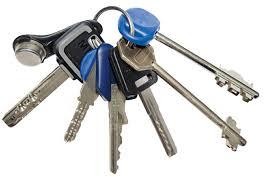 Представьте, что эти ключи открывают перед Вами двери к знаниям, или закрывают какие-то двери…Ответьте на вопросы: «Как Вы думаете, какие двери курса «Методика преподавания педагогики» открывают Ваши ключи?», «К чему они открывают двери?», «Символично, какие двери Вы бы хотели закрыть?», «Как Вы думаете, что Вы будете изучать в курсе?», «Какие Ваши ожидания?».1. Основные этапы развития педагогикиНеобходимо различать педагогику как научную дисци- плину и педагогику как учебную дисциплину. Поэтому для того, чтобы понять развитие учебной дисциплины, необходимо рассмотреть как развивалась педагогика как наука.Существуют разные периодизации развития педагогики как науки.Ранее выделялось два этапа развития педагогики: донауч- ный и этап формирования педагогики как науки.Согласно периодизации немецкого педагога Ф. Хофмана выделяют три периода (Савин Н.В., 1987):Ранний период. Педагогика как мудрость воспитания. Характерное примитивное педагогическое мышление, переход к мышлению, проверенному опытом. Примеры опыта воспитания можно найти в древних папирусах, «Книге притчей Соломоновых» и др.«Пайдология» – педагогическая мысль Древней Греции. Этот период характеризуется идеальным отражением воспитательного процесса, постижения сущности воспитательного процесса, его закономерностей, тенденций. Педагогические знания – часть политических, философских, психологических знаний.Формирование педагогики как самостоятельной науч- ной теории. Начинается период со времени Яна Амоса Коменского и его произведения «Великая дидактика» (рис.1). Время классики педагогики связано и с книгой А. Дистервега– «Руководство к образованию немецких учителей» (1835), И.Ф. Гербарта «Очерки лекций по педагогике» (1835) и др.И. Гербарт (1776-1841), немецкий философ, педагог, пре- подавал педагогику и психологию в Геттенгенском и Кениг- сбергском университетах профессором. Взгляды на педагогику отразил в 1806 г. в книгах «Общая педагогика, выведенная из целей воспитания», и затем в 1835 г. «Очерк лекций по педагогике». В этих трудах он пытается создать основы научной педагогики, отличавшиеся от простых эмпирических правил и указаний. «Педагогика опирается на философию», – считал И.Гербарт.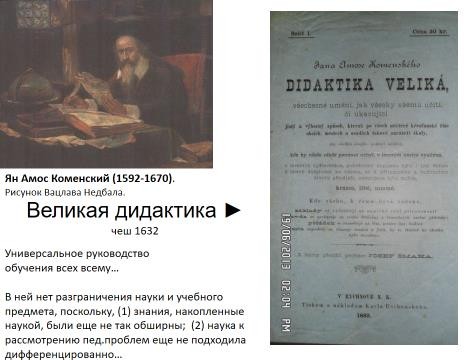 Рисунок 1. Ян Амос Коменский. Великая дидактика. Фотографии Музея Я.А. Коменского (Прага, Чехия)Основания педагогики находятся в двух философских науках – психологии и этике. Разработанная И.Гербартом тео- рия ступеней обучения долгое время использовалась в подго- товке учителей. Его теория нравственного воспитания дискутируема и некоторые ее положения актуальны и по сегодняшний день (рис.2 а и б). На рисунке 3 (а и б) приведено содержание «Руководство к образованию немецких учителей» А.Дистервега.Разовьем идеи исторического развития педагогики – педагогической науки. Рассмотрим ее отражение через отражение этапов развития науки в мире в целом. Согласно философии науки выделяют 4 этапа развития науки: преднаучный этап, классической науки, неклассической науки, постнеклассической науки. В других источниках современный период называют постмодернизмом.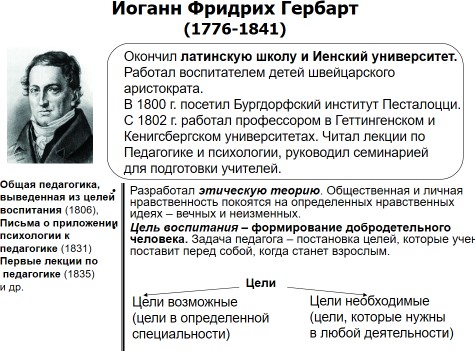 Управление + Обучение + Нравственное воспитаниеУправление – это условие воспитания – поддержание порядка внастоящеевремя(не само воспитание), призвано подавлять «дикую резвость ребенка».Средства управления – угроза, надзор, приказания и запрещенияОбучение. Ввел термин воспитывающего обучения.Обучение основывается на многосторонности интересов (6):Познание окружающей действительности		общественной жизни эмпирический, умозрительный,			симпатический, эстетический;	социальный, религиозный.Уделял большое внимание психологическим основам процесса обучения.Интерес – важнейшее условие и средство успешного обучения. Усвоение нового на основе известного –апперцепция.Непроизвольное внимание – примитивное внимание, апперцептивное внимание.Произвольное внимание (задача управления, обучения и рав.воспитания).Теория ступеней обученияУглубление в изучаемый материал Углубление учащегося в самого себя(углубление)	(осознание)Покой	1. Ясность	3. СистемаДвижение2. Ассоциация	4. МетодОписательное, аналитическое, синтетическое обучениеРисунок 2. a)Управление + Обучение + Нравственное воспитаниеНравственное воспитание пронизано интеллектуализмом.НВ – непосредственно воздействует на душу ребенка, направляя его чувства, желания, поступки.Должно опираться на хорошее в человекеНравственное воспитание должно стремиться «поднять в глазахвоспитанника его собственное Я посредством глубоко проникающего одобрения».Средства нравственного воспитания:Удерживать воспитанника (этому служит управление детьми, Обучение их послушанию). Надо устанавливать границы поведения для детей.Определять воспитанника, т.е. поставить ребенка в такие условия, при которых он не только из указаний воспитателя, но и из собственного опыта поймет, что «непослушание ведет к тяжелым переживаниям».Устанавливать четкие правила поведения.Поддерживать в душе воспитанника «спокойствие и ясность», т.е.не давать основания для того, «чтобы воспитанник усомнился в ис1т1ине».«Волновать» душу ребенка одобрением и порицанием.«Увещевать» воспитанника, указывать на его промахи, исправлять их.Рисунок 2. б) Идеи И.Гербарта (Константинов Н., 1974; Мынбаева А., 2008)Руководство к образованию немецких учителей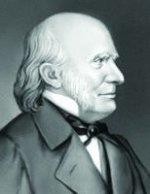 Правила обучения, относящиеся к ученику, к субъектуОбучай природосообразно!Руководствуйся при обучении естественными ступенями развития подрастающего человека!Начинай обучение, исходя из уровня развития ученика, ипродолжай его последовательно, непрерывно, без пропусков и основательно!ДистервегАдольф. (1790-1866).Руководство к образованию немецкихучителей 1835Не учи тому, что для ученика, пока он это учит, ещё не нужно, и не учи тому, что для ученика впоследствии не будет болеенужно!Обучай наглядно!Переходи от близкого к далёкому, от простого к сложному, от более лёгкого к более трудному, от известного к неизвестному!Веди обучение не научным, а начальным способом!Преследуй всегда формальную цель или одновременноформальную и материальнуюНикогда не учи тому, чего ученик ещё не в состоянии усвоить!Заботься о том, чтобы ученики не забывали того, что выучили!Не муштровать, не воспитывать и образовывать adhoc, а заложить общие основы человеческого, гражданского инародного образования!Приучай ученика работать, заставь его не только полюбить работу, но настолько с ней сродниться, чтобы она стала его второй натурой! 13. Считайся со своеобразием твоих учеников!Рисунок 3 а) Адольф ДистервегПравила обучения, касающиеся учебного материала, предметаРаспределяй материал каждого учебного предмета в соответствии с уровнем развития и (вышеуказанными) законами развития ученика!Задерживайся главным образом на изучении основ!При обосновании производных положений возвращайся почаще к первоначальным основным понятиям и выводи первые из последних!Распределяй каждый материал на известные ступени и небольшие законченные части!Указывай на каждой ступени отдельные части последующего материала и, не допуская существенных перерывов, приводи из него отдельные данные, чтобы возбудить любознательность ученика, не удовлетворяя её, однако, в полной мере!Распределяй и располагай материал таким образом, чтобы (где только возможно) на следующей ступени при изучении нового снова повторялось предыдущее!Связывай родственные по содержанию предметы!Переходи от предмета к его обозначению, а не наоборот!Считайся при выборе метода обучения с природой предмета!Распределяй учебный материал не на основе надуманных понятий, общих схем, а всегда рассматривай его всесторонне!Выводи последующие положения не посредством общих действий, но развивай их из природы предмета!Содержание обучения должно соответствовать уровню современной наукиПравила обучения в соответствии с внешними условиями, временем, местом, положением и т.д.Проходи со своими учениками предметы скорее последовательно, чем одновременно!Считайся с (предполагаемым) будущим положением твоего воспитанника!Обучай культуросообразно!Правила обучения, касающиеся учителяСтарайся сделать обучение увлекательным!Обучай энергично!Заставляй ученика правильно устно излагать учебный материал! Следи всегда за хорошим выговором, отчётливым ударением, ясным изложением и логическим построением речи!Никогда не останавливайся!Рисунок 3 б). Адольф Дистервег. Содержание«Руководство к образованию немецких учителей»Рассмотрим в табличной форме развитие науки и отражение ее развития в педагогике.Таблица 1Периодизация развития науки [9, 10]Можно разложить развитие педагогической науки по эта- пам следующим образом (табл. 2).Таблица 2Этапы развития педагогической науки [13]Поэтому в периодизацию по Ф. Хофмону можно добавить в конце - четвертый период – вторая половина ХХ века по настоящее время. Этот период характеризуется расширением содержания основных категорий. Основными категориями педагогики являются «воспитание», «обучение»,«образование», «педагогический процесс», «педагогическая система», ЗУН, компетенции, педагогические технологии.В ХХ веке произошло существенное изменение в оценке и понимании категории «образование».В практической деятельности образование в научном по- нимании не включало полностью оценки воспитания личности. Считалось, что образование является результатом обучения, а значит входит в него; обучение последовательно входит в воспитание (в широком смысле этого слова, так как воспитание понимается как функция человеческого общества по передаче новому поколению накопленных ценностей: знаний, морали, трудового опыта, опыта владения и увеличения материальных богатств и др. как в организованных формах (через систему образования), так и путем естественного усвоения в результате межпоколенного взаимодействия и влияния среды). Таким образом, складывалась лесенка «образование → обучение →воспитание». Однако современное понимание образованиярасширилось и включает как минимум четыре трактовки:это ценность личности (человек затрачивает более 15 лет своей жизни на получение образования, и следуя новой парадигме образования «Образование через всю жизнь», оно со- провождает современного специалиста в течение всей жизни), иэто ценность общества (общество прошло около 8 тысяч лет исторического развития для того, чтобы сформировать современную систему образования);это система образования – социальный институт;это процесс обучения и воспитания; и лишь затем ре- зультат усвоения знаний. Таким образом, образно можно ска- зать, что категория «образование» выходит из «тени» обучения и воспитания в педагогике и становится интенсивно исследуемой относительно самостоятельной и равнозначной категорией.В связи с этим в ХХ веке педагогика переопределилась из«теории воспитания человека» в «теорию воспитания и обра- зования человека».2. Подготовка педагогических кадров за рубежомЦели, содержание и методы подготовки педагогических кадров, государственные и социальные требования к подго- товке педагогов, требования современного мирового развития педагогической профессии, оказывают влияние на методику преподавания предмета «Педагогика».На рубеже ХХ и ХХI века сложилось два направления пе- дагогических специальностей в мире: 1) «Teacher Education»– непосредственно учительская профессия, т.е. преподавание конкретного предмета, воспитатель в дошкольных учрежде- ниях; 2) новое направление «Education Science»[14]–«Образо- вательная наука» (Блинов, 2013), связанное с разработкой учебных программ, тестированием, оцениванием, педагоги- ческим измерением, исследовательской, менеджерской деятельностью и др.А.Н. Джуринский[15] так определяет современные тен- денции развития педагогического образования в мире1:Повышение академического статуса педагогического образования. Происходит постепенная ликвидация иерархи- ческой системы подготовки педагогических кадров, т.е. разде- ление подготовки между учителями начального образования и старшей школы. Как известно, для дошкольного, начального образования воспитателей и учителей во многих странах, в т.ч. бывшего СССР, готовят в колледжах/средних специальных учебных заведениях, а для старших классов (за рубежом – вторичной школы) готовят в университетах. Сейчас в вузах также имеется специальность/направление подготовки2 дошкольного и начального образования.Совершенствование механизма отбора на педагоги- ческие	образовательные		программы/направления подготовки. Наиболее характерно для США, Финляндии, Южной Кореи и других стран. В Казахстане также с недавнего времени (ориентировочно с 2013-2014 гг.) внедрен специальный вступительный	экзамен	по	педагогическим специальностям/программам в вузы.Ориентация на университетское образование. Тенденция выражается в развитии преемственной подготовки учителя в среднем специальном учебном заведении и университете (по А.Н. Джуринскому). С одной стороны, после окончания педагогического колледжа есть возможность, например, в Казахстане поступить на укороченное высшее образование бакалавриата (вместо традиционных 4-х лет – студент поступает на трехгодичное обучение). С другой стороны, многие педагогические инс- титуты с приобретением независимости Казахстана подняли свой статус до университетов. Например, Казахский педаго- гический институт (КазПИ), стал в настоящее время1 Приводится с некоторыми дополнениями2 С 2019/2020 учебного года, согласно принятому Классификатору [16] – вместо специальностей введена терминология – направления профессиональной деятель- ности по которым вузы разрабатывают образовательные программыКазахским национальным педагогическим университетом им. Абая (КазНПУ). Региональные педагогические институты также после приобретения независимости Казахстана стали региональными государственными университетами, в составе которых появился педагогический факультет.Кроме того, существует традиция в ряде западных стран получения педагогического образования после получения специализированной подготовки в университетах. То есть вначале студент получает специальность, например, химика, потом дополнительно получает кредиты по образовательному направлению, изучая психолого-педагогические дисциплины, и, соответственно получает два диплома (обучение может осуществляться либо параллельно на старших курсах, либо после первой специальности в течение 2-3-х семестров).Эволюция программ педагогического образования.Связано как с сохранением традиций, так и с появлением нового содержания профессионального образования. Сохраняется традиция преподавания психолого- педагогических дисциплин, и центр тяжести перемещается с преподавания курса психология на курсы психологии обучения / педагогической психологии, психологии развития, психологии интеллекта и др. Вводятся новые курсы и тематики в дисциплинах, отражающие новые социальные реальности, развитию педагогических навыков, стратегий обучения, дизайна образования и др.Диверсификация психолого-педагогической подготов- ки. Происходит развитие вариативного компонента дисциплин колледжа, а также элективного компонента вузовской подготовки. Для студентов ежегодно предлагаются новые образовательные программы педагогической направленности.Подготовка учителя к педагогической технике. Особое внимание в образовательных программах уделяется развитию мастерства будущих педагогов, коммуникативных и методических навыков, навыков социально-педагогической и воспитательной работы.Повышение роли педагогической практики. Во многих зарубежных странах происходит увеличение продолжитель- ности педагогической практики. Такая же тенденция стала наблюдаться и в казахстанском высшем образовании.В то же время наблюдаются проблемы, которые необходимо решить в педагогическом образовании:В некоторых странах наблюдается дефицит специа- листов педагогов/ учителей.Снижение качества педагогического образования.Разрыв между идеальными моделями педагогической подготовки и специалиста и реально выпускаемыми на рынок труда педагогами.Проблема совершенствования системы повышения квалификации педагогических кадров.Феминизация педагогических кадров в некоторых странах.ЗаданияИзучите образовательные программы по педагогическим направле- ниям подготовки зарубежных стран: США, Великобритании, Японии, Франции, Германии и др.Подготовьте презентации по педагогическим образовательным про- граммам стран мира.Рекомендации для подготовки студентов:(а) раскройте кратко историю педагогической подготовки конкретной страны;(б) выберите ведущий вуз данной страны с богатыми традициями педагогической подготовки;(в) расскажите	об	истории	данного	вуза	и	педагогических образовательных программах;(г) презентуйте дисциплины педагогических образовательных программ, порядок их изучения, выделяемые кредиты, и др.Ответьте на вопросы:Как	сформулированы	цели	и	ожидаемые	результаты педагогической подготовки?Совпадает или различается ли перечень изучаемых дисциплин с Вашей подготовкой?Каковы названия образовательных программ?Сравните содержание дисциплин с казахстанскими аналогами.Изучите колледжи, лицеи, нормальные школы в зарубежной практи- ке и др.Задачи	и	структура	построения	курса«Педагогика»В наиболее известном учебнике Н. Савина советского пе- риода дано следующее определение понятия:«Методика преподавания педагогики – это синтез теории и опыта, исследует процесс обучения педагогики как единство содержания, форм и методов обучения, деятельности пре- подавателя и обучаемых» [3].Методика преподавания педагогики – это раздел педа- гогики, в котором исследуются закономерности обучения педагогике, и разрабатывается система эффективных методов, приемов и средств обучения педагогики на определенном уровне ее развития.Задачи методики преподавания педагогики как науч- ного направления:разработка научных основ преподавания педагогичес- кой науки в вузе, колледжах;разработка оптимального содержания курса «Педаго- гика» [3];систематизация методов, форм, приемов обучения пе- дагогики;обобщение и систематизация передового, иннова- ционного положительного опыта;разработать рекомендации внедрения новых методов обучения педагогики и др.Выделяют общую и специальную методику обучения педагогики для колледжа и высшей школы.Рассмотрим различие педагогика как науки и учебного предмета.Методическая компетентность педагогаЛ.А. Гладун определяет под «методической компетент- ностью педагога – интегративное свойство личности, характеризующее способность человека выполнять методическую функцию профессиональной роли педагога. Методическая компетентность включает определенные личностные качества, позиции, убеждения, позволяющие выделять и решать методические задачи в рамках педагогической деятельности и общения, посредством конкретной предметной области знания» [17]. В таблице 3 приведем и другие определения понятия «методическая компетентность».Таблица 3Определение понятия «Методическая компетентность» педагогаАнализ понятий таблицы 3 позволяет заключить, что ме- тодическая компетентность педагога:представляет собой один из видов профессиональной компетентности педагога;проявляется в методической деятельности педагога как одном из видов профессиональной педагогической деятельнос- ти;выражает единство его теоретической и практической готовности к эффективному осуществлению обучения и воспитания учащихся;основывается на совокупности общепедагогических и методических знаний, умений, навыков, опыта и личностных качеств [21].Методическая подготовка педагога включает процесс формирования знаний, умений и навыков по проектированиюи осуществлению процесса обучения, и непосредственно про- ведения     занятий.      Методическая      компетенция педагога состоит из умений мотивирования учеников и стимулирования их развития, проектировочных умений, умений непосредственной организации процесса обучения, ведения занятий, умений диагностики достижений и оценивания учащихся, рефлексивных умений. Методическая компетентность – другая сторона педагогического мастерства, которая отражает профессионализм педагога. В то же время в педагогической науке существует понятие«методического мастерства», т.е. мастерства разработки занятия и его проведения в классе/аудитории.Методическая компетенция – это интегрированное ка- чество личности, включающее систему знаний, умений и на- выков методики преподавания определенного предмета или дисциплины и ценностное отношение, способность к методи- ческой деятельности.К главным данным научно-методического стиля мышления преподавателя можно отнести:поиск эффективных методов обучения;стремление к научно-методической деятельности;рефлексия и самоанализ в деятельности;обоснованность и аргументирование проделанной рабо-ты;навыки поисково-исследовательской деятельности;знания	методологии	научно-методологическогоисследования;навыки видения и решения методических задач;владение методами интеллектуальных и практических действий.ЗаданияДополнительный материалПрочитайте текст с маркером о связи методической компетентности с методологической компетентностью. Почему ранее эти понятия отождествляли?В чем Вы видите связь методологической и методической ком- петенции? Почему, на Ваш взгляд, на современном уровне развития науки важно владеть методологической компетентностью?Немного из историиВо	II	половине	ХIX	в.	понятие	«методология» отожествлялось с понятием «методика» [5, с.11].Е.В. Бережнова методическую компетенцию включает в методологическую культуру: «Методологическая культура педагога состоит из компонентов: опыта творческой деятельности, умений проектирования и конструирования учебно-воспитательногои научно- исследовательского процесса, методологической и методической рефлексии, творческого мышления.Рассмотрим таблицу «Сходство и различия методоло-гической культуры    учителя    и    педагога-исследователя»,    разработанную Е.В. Бережновой, В.В. Краевским (табл. 4) [23].Согласно таблице 4, методологическая культура педагога состоит, по Е.В. Бережновой, из компонентов: опыта творческой деятельности, умений проектирования и конструирования учебно-воспитательного и научно-исследовательского процесса, методологической и методической рефлексии, творческого мышления.Анализ таблицы 4 помогает увидеть и понять единство и различия выявить единые основы и различия методологической и методической культуры учителя через виды рефлексии, направленной на процесс обучения или научной деятельности. На наш взгляд, хороший педагог- методолог как ученый-исследователь должен быть вначале хорошим методистом. Освоение методической культуры связано с исследовательской деятельностью учителя-предметника. Уметь проводить грамотный разбор занятия, искать новые методы активизации мышления учащихся, закрепления знаний, формирования компетенций, учитывать индивидуальные особенности школьников и студентов, вида интеллекта (по Г. Гарднеру) [24-25], подбирать разнооб- разные методы и технологии обучения и воспитания, выстраивать и обновлять стратегии обучения – все это методическая культура педагога.Таблица 4Сходство и различия методологической культуры учителя и педагога-исследователя (Бережнова Е.В., 2005: 28)Итак, чтобы понять, что подразумевается под методологической и методической компетентностью учителя, мы рассмотрим рис. 4.Методическая компетентность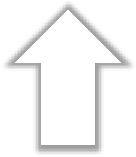 это интегративная характеристика субъекта педаго- гического труда, основанная на совокупности общепе- дагогических и методических знаний, умений, навыков, опы- та, ценностного отношения и личностных качеств, отра- жающая готовность и способность к эффективной методи- ческой деятельности и обеспечивающая достижение вы соких показателей в обучении и воспитании учащихся.Методологическая компетентность  состав- ляющий компонент профессиональной компетент- ности, которая и может обеспечить исследова- тельскую и творческую направленность педагоги- ческой деятельности педагога, предусматриваю- щую объективную оценку своих воз-можностей и возможностей учащегося, владение общей куль- турой интеллектуальной (исследовательской) дея- тельности, умение ориентироваться в происхо- дящих интеграционных процессах, тенденциях развития мирового образовательного пространс- тва [26]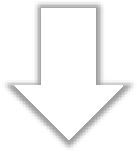 Рисунок 4. Сравнительный блок методической и методологичекой компетентностей учителяНам известно, что обе компетентности являются состав- ляющими компонентами профессиональной компетентности в педагогической деятельности учителя. Нельзя не согласиться с Н.М. Кадулиной в том, что исследовательская культура учителя выступает условием формирования его методологической компетентности [27].На наш взгляд, современное понимание методической ком- петенции связано с умением проводить рефлексию и исследование урока. В западной теории образования применяется прием«Action Research» [28]. Благодаря ему современные учителя нацелены на проведение учебно-исследовательской работы – то есть исследование урока, учеников для повышения эффективности преподавания и обучения школьников.Данное направление связано с методической компетентностью, и имеет пересечение с исследовательской культурой педагога.В то же время, в основе методологии, на наш взгляд, находятся методологические принципы и методы науки / исследования; в основе методической компетенции – владение методами проектирования занятий и обучения.Вопросы для самоконтроля студентовРасскажите об этапах развития педагогики как науки. Какие перио- дизации Вы знаете?Сравните периодизации развития педагогики как науки. Какая из периодизаций Вам импонирует? Почему?Подготовьте две презентации об образовательных программах по педагогическим специальностям зарубежных стран. Сравните на- правления подготовки. В чем отличие в подготовке данных стран? В чем отличие от казахстанской практики подготовки педагогических кадров?При анализе образовательных программ зарубежных университетов удалось ли Вам найти педагогические курсы / курс«Педагогика»? Проанализируйте ее описание, сравните с казахстанской практикой.С какими еще понятиями связано понятие методической компе- тентности? Составьте ассоциограмму понятия «методическая компетентность» и обоснуйте ее.Задание на семинар.Посмотрите учебники по педагогике ХХ века и подготовьте презента- цию учебников ХХ века.Лекция 2. Структура и содержание курса педагогики ХХ в.Что влияет на содержание курса «Педагогика»Развитие содержания курса «Педагогика» ХХ в.Казахстанский опытДореволюционный периодСоветская педагогикаЧто влияет на содержание курса «Педагогика»?На содержание учебного предмета «Педагогика» влияет: А) Развитие педагогики как науки. За последние 100 лет педагогика как наука прошла большой путь развития. Факти- чески, как было показано в прошлой лекции, педагогическая наука прошла два этапа развития – после классической педа- гогики – неклассический этап развития науки, и далее –пост- неклассический этап развития науки. За это время было раз- работано множество новых теорий и вскрыты новые закономерности обучения и воспитания, появляются новыеразделы педагогики.Б) Изучение характера и содержания труда будущего спе- циалиста-педагога. То есть требования общества – каким дол- жен быть педагог как современный специалист, какими компетенциями он должен обладать, какими знаниями, умениями, навыками владеть? Причем, если ранее бòльшую роль играли требования государства и общества, то в эпоху глобализации общества, возможной мобильности специалистов, значимую роль играют мировые требования к педагогу. На описании требований к современному педагогу согласно мировым исследованиям, мы остановимся в следующей лекции.В) Добавим, что в настоящее время, на содержание курса педагогики влияет методология, или иными словами, методо- логические принципы развития науки. Более того, для грамот- ного построения структуры любого предмета необходимо обобщение подходов преподавания в философском/методоло- гическом ключе, после чего мы сможем на основе ведущей дидактической идеи или идей выстроить курс.Объясните, почему методологические принципы влияют на отбор со- держания образования и структурирование знаний?Развитие содержания курса «Педагогика» ХХ в.Если заглянуть в историю, то прообразом учебника по педагогике как систематизации идей и принципов препода- вания/обучения можно считать «Великую дидактику» Я.А. Коменского, в котором автор, рефлексируя, обобщил свой опыт преподавания в школе, руководства школой и знания дела образования. Другим известным примером может стать«Руководство к образованию немецких учителей» А.Дистервега, где также сделана попытка систематизации принципов и идей обучения. Третий пример, книга И.Ф. Гербарта «Очерки лекций по педагогике» (1835). Эти книги связаны с обучением учителей делу преподавания, т.е. с дидактикой и методикой обучения и воспитания.Изложим вопрос, вначале выделив казахстанский опыт, затем отдельно выделив - опыт Российской Империи и советского времени. Точкой отсчета казахстанского опыта считаем становление педагогики как практической науки с ХIX - начала XX веков.***Казахстанский опытВ истории казахстанского образования мы можем вспом- нить книгу И.Алтынсарина «Начальное руководство к обучению киргизов русскому языку» как пособие по методике обучения языку. Конечно, пособие посвящено методике преподаванияязыка, а не педагогике, но оно является методическим руководством для учителей, а значит выстроено на основе дидактики и методики преподавания и обучения учителей. Поэтому эта книга предвестник педагогических учебников и пособий. По аналогии, можно вспомнить Яна Амоса Коменского, который вначале написал несколько учебников для школы (в т.ч. «Открытая дверь к языкам»), а затем труд«Великая дидактика».Ибрай Алтынсарин (1841-1889) – выдающийся педагог-просветитель казахского народа, организатор системы образования (государственной/народной системы образования) для казахского общества. Окончил школу с золотой медалью в г. Оренбурге, затем занимался самообразованием. В 1860 г. (19 лет) получил поручение организовать начальную школу в Тургае, где затем работал учителем русского языка. На средства меценатов, биев и общественности в течение дальнейших 25 лет открывает еще несколько школ, училищ (рис. 5 а и б).Ибрай Алтынсарин (1841-1889)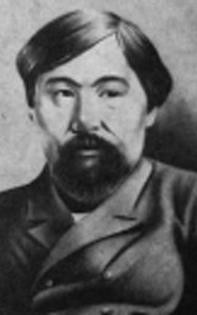 Рисунок 5 а)Организационно-педагогическая деятельностьСоздал оригинальную сеть русско-казахских школ с интернатамиЦентральные училища (2 кл.) + интернаты (6 лет) // программауезд.училищВолостные училища (1 кл.)	+ интернаты (4 года) Аульные передвижные школы (2 г.)Педагогические идеиСоздал систему светского образования, которая обладала преемственностью, обучение велось на родном и русском языкеРазработал содержание образования:родной и русский языки, математика, естествознание, история, география.Учебники: «Киргизская хрестоматия»,«Начальноеруководство к обучению киргизов русскому языку» (1879),«Мактубат» (1883), «Шараити ислам» (1886)Рисунок 5 б) Слайды о вкладе И. Алтынсарина в развитие светского образованияС учетом изученных основ дидактики пишет учебники:«Начальное руководство к обучению киргизов русскому языку» и «Киргизская хрестоматия» в двух частях (1879).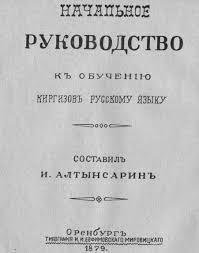 Немного из историиСитдыков А.С. Педагогические идеи и просветительская деятельность И. Алтынсарина. – Алма- Ата: Мектеп, 1968. – 148с.ИзвлечениеВыдающаяся историческая заслуга И. Алтынсарина заключается в том, что по его инициативе, при самом непосредственном участии была создана в Казахстане сеть народных светских школ. И. Алтынсарин вводит учебные предметы: география, черчение, история, арифметика, естествознание, закон Божий, знакомит с грамматикой русского языка. Обучение велось по руководству И. Алтынсарина и К.Д. Ушинского. В число написанных и изданных И. Алтынсариным книг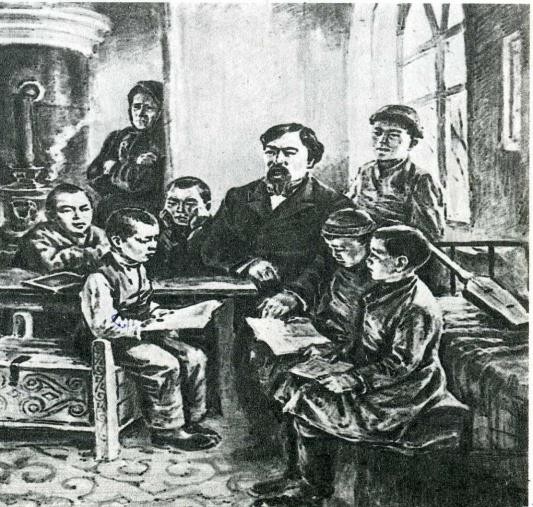 входят: «Казахская хрестоматия» в двух частях (1879), «Начальное руководство к обучению киргизов русскому языку» (1879), и «Мак- тубат»	(«Хрестоматия»), относящаяся к 1889 году. Литера- турное наследие И. Алтынсарина включает в себя переводы, сти- хотворения, рассказы, басни, этнографические очерки и казах- ские сказки, записанные и обработанные им. Тематика его произведений разнообразна. И. Алтынсарина по праву называют основоположником казахской детской литературы.И. Алтынсарин разработал, каким должно быть оборудование в школе: удобная мебель, складная классная доска, 2 или 4 низких круглых стола, сундук для хранения книг и письменных принадлежностей. Считал, что школа должна давать знания, обеспечивающие достижения целей (умственная, нравственная, совершенствования ребёнка). А учитель должен пользоваться методической литературой, педагогическими журналами, при школе должна быть библиотека с полным комплектом наглядных пособий.Упражнения – это основа обучения устной и письменной речи. Киргизская хрестоматия была составлена по образцу «Детского мира» К.Д. Ушинского и учебных пособий других классиков русской педагогики. Для учителей он рекомендовал прочитать в обязательном порядке «Дидактику» Я.Коменского. (Фото с сайта https://el.kz/ru/news/kul_tura/blagorodnii_sin_ste- pei_ibirai_altinsarin).***Первым теоретическим произведением на казахском языке по педагогике является книга Магжана Жумабаева«Педагогика», которая по сути понимается нами как учебниктого времени. Оно было издано в 1922 г. в г. Оренбурге. Как пишет в предисловии сам М. Жумабаев: «Эта книга была составлена из лекций, прочитанных 2-3 года назад на краткосрочных курсах подготовки учителей».Остановимся кратко на истории жизни М. Жумабаева (рис. 6 а и б).Магжан Жумабаев (1893-1938) – казахский поэт и писатель, педагог, публицист, переводчик. Получил очень передовое и прогрессивное на то время мусульманское и светское образование: окончил медресе	в	Петропавловске,	высшеемусульманскоеучебное заведение – медресе «Галия» в Уфе, в 1913-1916 гг.– учился и окончил Омскую учительскую семинарию с золотой медалью; гораздо позже – в 1923-1926 гг. – Московский литературно-художественный институт.В 1917   году   совместно   с   Ахметом   Байтурсыновым   избран   на II Всекиргизском съезде в Оренбурге в комиссию по составлению школьных учебников. Там же алашординцами поднимался вопрос об организации высшего учебного заведения. В 1918 году открыл краткосрочные курсы для подготовки казахских учителей в Омске и Петропавловске. Система знаний – лекций данных курсов и была отражена в книге «Педагогика».Магжан Жумабаев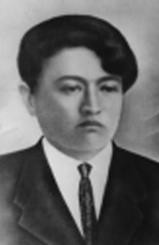 (1893-1938)«Родная речь в начальной школе», 1923«Методыобучения роднойречи вначальной школе», 1925«Обучение грамоте», 1926«Букварь для взрослых», 1929«Педагогика», 1922Рисунок 6 а)Основатель казахской педагогической терминологии.Воспитание делится на 4 вида: физическое, умственное, эстетическое и воспитание характера.Цель воспитания:сделать человека счастливым (а через каждого человека и весь мир);воспитание поколения, способного жить в новом обществе.Педагогам необходимо опираться на народную педагогику, а такжетеории признанных ученых-педагогов.Показателями души назвал: ум, сердце, волю, которые нужно развивать в комплексе.Указал, что очень важно у детей развивать фантазию.Из методов наказания выделял стыд («Стыд хуже смерти»).Подчеркивал необходимость правильно подбирать средства воспитания – сказки и игры.Рисунок 6. Слайды о биографии и вкладе М. Жумабаева в развитие педагогикиВ 1922 году Т.Рыскулов – председатель Совнаркома Туркестанского Края приглашает его для преподавания в Казахско-Кыргызском институте просвещения в Ташкенте.В 1923-1926 гг. учился в Московском литературно-художественном институте и был преподавателем восточных языков в Коммунистическом университете трудящихся Востока.Репрессирован в 1938 г.Остановимся на анализе «Педагогики» М. Жумабаева 1922 года. Как пишет М. Жумабаев, в «Педагогике» он пытался, насколько это было возможно совместить педагогическую науку с «казахской кровью». При подготовке лекций   и   написании   книги   он   использовал    труды М.М. Рубинштейна [34], Скворцова, Смирнова по педагогике. Фактически, как пишет сам М. Жумабаев, он совместно с другими педагогами, попытался определить казахскую терминологию в области педагогики.Прочитать книгу можно на сайте: https://iknigi.net/avtor-mazhan- zhmabaev/122598-pedagogika-mazhan-zhmabaev/read/page-1.htmlПриведем краткое содержание разделы из оглавления книги:Как видно из контента книги, «Педагогика» М.Жумабаева построена на психологических основах. В книге доступно объясняются особенности детского воспитания от психофи- зиологических особенностей до этнопедагогических основ. Заслуга М. Жумабаева в наукоизации педагогических подходов на казахском языке, внедрение терминологии, обогащение педагогических подходов этнопедагогическими особенностями казахского народа.Сравнение с учебником М.М. Рубинштейна «Очерк педагогической психологии в связи с общей педагогикой» (Москва: Задруга, 1920) показывает преемственность второй части данной книги с «Педагогикой» М.Жумабаева.«Педагогика»М.Жумабаева вместе с книгами И. Алтынсарина положила начало формированию национальной педагогической науки.В «Педагогике» известные положения мировой педагоги- ческой науки перекликаются с особенностями менталитета ка-захского народа. М.Жумабаев, как педагог-практик, принимал непосредственное участие в разработке методики преподавания казахского языка в национальной школе. Развитием идей, положенных в основу «Педагогики», явилась вышедшая в 1923 г. «Родная речь в начальной школе».Дополнительный материалИзвлечение из «Антология педагогической мысли Казах- стана» /Сост. К.Б. Жарикбаев, С.К. Калиев. – Алматы: Рауан,2005. – 512 с.Основные положения педагогических воззрений М. Жу- мабаева (Антология):одним из оснований педагогического процесса он считает его психологическое обоснование;ведущими факторами, определяющими цели, задачи, содержание, принципы воспитания и обучения, являются идеи этнопедагогики, этнопсихологии: «Так как дети каждой нации будут жить и трудиться среди своего народа, воспитатель обязан воспитывать их в духе национальных традиций».факторы нравственного воспитания: семья и школа, личность воспитателя.идея интегрирования языка и литературы, определение в связи с этим средств, форм, принципов, этапов и последовательности обучения языку.Значительное место в работе педагога занимают вопросы воспитания. Придавая большое значение физическому воспитанию подрастающего поколения, особенно до двухлетнего возраста, автор считал, что формирование гармонической, всесто-ронне развитой личности невозможно без прочного нравственного стержня. Цель нравственного воспитания педагог видит в выработке способности к нравственно ориентированному мышлению и деятельности. Способность сделать правильный выбор, утверждает педагог, требует наличия нравственных принципов и твердых моральных убеждений, которые могут сформироваться у человека в процессе сознательного стрем- ления к самосовершенствованию, закалки воли и характера, поисков своего идеала. Другим, не менее важным средством реше-ния проблем нравственного воспитания казахский педагог считает эстетическое воспитание, призванное пробудить эстетическую потребность, и воспитать художественный вкус, раз-вить в ребенке способность и стремление к самовыражению в искусстве, в художественном творчестве. Среди методов нравственного воспитания школьников М. Жумабаев выделяет не толькометод примера, но и наказание, метод убеждения, беседы. Ученый отрицательно относится к физическим наказаниям. При проведении беседы совершенно правомерно считает, что в ее основе должен быть анализ ситуации с нравственных позиций. М. Жумабаев выделяет возможности таких средств нравственного воспитания учащихся, как родной язык, литература, произведения устного народного творчества, национальные обычаи и традиции.Будучи глубоко религиозным человеком, придавал большое значение воспитанию в ребенке религиозных чувств, считая эти чувства основой духовности, побуждающей к нравственному самосовершенствованию. Значительное место в работе занимают вопросы семейного воспитания. М. Жумабаев утверждает, что на ребенка больше влияют не слова, а действия близких ему людей и в связи с этим в воспитании детей большое значение имеет благополучная обстановка в семье, высокие моральные качества родителей.Он придавал большое значение роли педагога в учебно-воспитательном процессе. Жумабаев разработал основные требования к воспитателю: они заключаются в профессионализме, любви к детям, отличном владении языком и хорошей речью, уважении к личности ребенка.Первый мыслитель Казахстана, рассматривавший педагогику в неразрывной связи с психологией. Психолого-педагогический трактат«Педагогика» – уникальное сочинение, которое представляет собой единственное и своеобразное отражение педагогических идей в отечественной педагогике.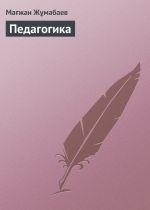 Другим      важным      пособием      по      педагогике      стало«Педагогическое руководство» Жусупбека Аймаутова, выпущенное в Оренбурге в 1924 году. Это пособие предназначалось для подготовки учителей 4-х и 7-летних школ. В нем Ж.Аймаутов дает научное определение дидактике, уделяетбольшое	внимание	теории	«воспитывающего	обучения»,	.национальным особенностям воспитания. В 1927 году автор выпускает «Дидактику» (Ташкент), а в 1929 году – «Сабақтың комплексті жүйесінің әдістері» («Методы комплексной системы преподавания», Кызыл-Орда). В них он обосновывает дидактические принципы образования (систематичность, последовательность, наглядность, доступность, прочность усвоения знаний), а также подчеркивает ведущую роль учителя в процессе обучения и воспитания (рис. 7).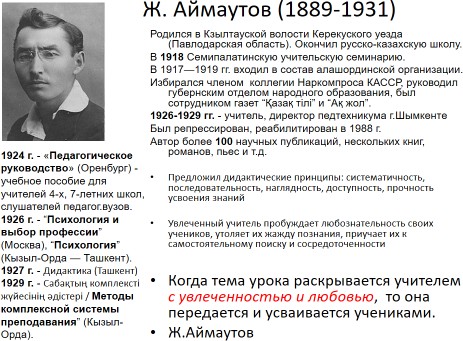 Рисунок 7 – Жусупбек АймаутовБольшой вклад в развитие педагогики как науки в Казахстане внесли первые остепененные ученые-педагоги. С.Кожахметов и Ш.Кокумбаев закончили аспирантуру Научно-исследовательского института нерусских школ в 30-е годы в г.Москве. Если Шакир Кокумбаев защитился в 1937 году в Москве, то Султан-БекКожаметов защитился на казахском языке в Ученом Совете Казахского государственного университета им.С.Кирова в 1939 году. В конце 30-х годов перед Великой Отечественной войной важные научные основы педагогики ими были изложены в учебных книгах. Кандидат педагогических наук, доцент Султанбек Кожахметов опубликовал    «Вопросы педагогики»,«Классики педагогики» (на казахском языке), кандидат педагогических наук, доцент Шакир Кокумбаев «Очерк истории русско-казахской школы», подготовил пособие «Педагогика» (на каз.языке). Авторы преподавали курсы «Педагогика», «История педагогики» в КазГУ, КазПИ, других вузах Казахской ССР (рис.8).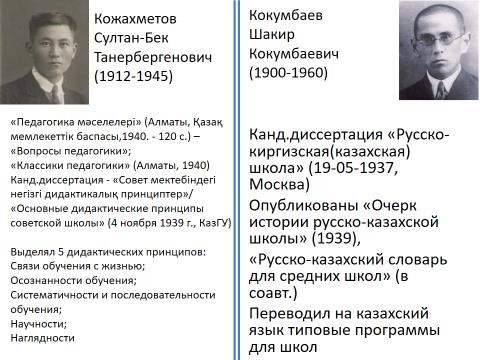 Рисунок 8 – Ученые-педагоги 30-40-х годов ХХ векаОсобенность этих учебников – изложение переведенных основ классической педагогики, а также ее связи с новыми направлениями развития советского государства и построения казахской советской школы, а также связь с этнопедагогическимиосновами, народным опытом воспитания казахов. Данные пособия не переиздавались после Великой Отечественной войны, поскольку были опубликованы на казахском языке латинским шрифтом.***В учебниках и пособиях по методике преподавания«Педагогики» развитие предмета освещается с начала советской власти, описывается путь поисков и разнообразия подходов в разработке первых учебных программ и учебников по педагогике СССР. Затем, с 30-х годов ХХ века происходит внедрение единых основ преподавания предмета, внедрение единой программы для вузов и педагогических училищ СССР.***Дореволюционный периодМы изучили литературу по дореволюционному развитию предмета и учебников по педагогике. Согласно исследованию О.А. Классовской, в Российской Империи до 60-х гг. XIX века педагогические книги использовались наряду с воспитатель- ными традициями для учителей и наставников в процессе самоподготовки. В период с 60-х годов XIX века и начала ХХ века книги по педагогике становятся «главным источником уже систематизированных педагогических знаний, приобретает статус основного средства обучения, имеющего в той или иной мере выраженные функции и черты регулярного учебного пособия» (Классовской О.А., 2006) [36].Наиболее известными учебниками ХIХ века были:М.Б. Чистяков «Курс педагогики» (1875). Предна- значен для воспитанниц женских институтов (ведомства императрицы Марии). В книге не было данных физиологии и психологии. «Цель женского воспитания состоит в образовании добрых жен и полезных матерей», определялась исходя из указаний Министерства народного просвещения.Физическое воспитание автор рассматривает в контексте укрепления здоровья ре-бенка. По оценке М.Гончарова, автор был религиозным человеком и рассматривал нравственное воспитание в ключе рели-гиозного воспитания. В конце курса автор излагал сведения истории педагогики: краткие биографии и деятельность Ф. Бекона, Ж. Руссо, И. Песталоццы.М. Гончаров, давая оценку книге, говорит о поверхностном представлении об учении и воспитании в курсе, «Учебник не давал элементарных знаний основ педагогики, а порождал зубрежку у учениц».Рощин П.Е. «Очерк главнейших практических по- ложений педагогики, дидактики и методики» (1887). Реко- мендован для учительских семинарий и женских гимназий. Цель учебника соответствовала министерским установкам, но расходилась с программой курса педагогики К.Д. Ушинского для учительских семинарий. В первой главе излагались знания законов и правил педагогики, вопросы физического, умственного, нравственного воспитания. Вторая глава рассматривает правила обучения, третья – методику обучения чтению, счету, письму. По оценке М.Гончарова, «Учебник П.Е. Рощина удовлетворял установкам официальной педагогики с ее утилитарным взглядом на задачи воспитания и обучения и был рекомендован Ученым Комитетом Министерства народного просвещения в качестве руководства для женских гимназий и учительских семинарий, но не соответс-твовал современному уровню развития педагогики» (Гончаров, 2012) [37].Мальцев А.П. «Основания педагогики» (1887). Со- стояла из двух частей – физической (вопросы физического развития детей) и психологической (излагались психоло- гические сведения для педагогической практики).Лядов В.И. «Руководство к воспитанию и обучению детей» (1870). Рекомендована Министерством народного просвещения для женских гимназий, институтов иучительских семинарий. Включало три гравы: «Физическое воспитание», «Духовное воспитание», «Обучение».О.А. Классовская делит учебники и пособия по педагогике дореволюционного периода на:– Рецептурного типа – авторы К.В. Ельницкого, П.Ф. Юр- кевича. Авторы «увеличили объем знаний по физиологии, возрастной и педагогической психологии, несколько сокращен материал по теории и методике воспитания, появилась информация по училищеведению».Наставительного типа – авторы В. Лядова, А.П. Маль- цева, П. Рощина, М.Чистякова и др. «Содержание учебных книг составляли утвердившиеся знания в области физиологии, общей педагогики (цели, возможности, факторы воспитания), дидактики и методики воспитания (акцент делался на сообще-ние правил, способов и приемов деятельности педагога)», вы-полняли ориентационную и информационную функции. В книгах «не было дидактического материала для контроля и самоконтроля, упражнений для закрепления знаний».Теоретико-рекомендательного типа – авторы К.Д. Ушин- ского, П.Ф. Каптерева, П.П. Блонского и др. Обладают тенден- цией «интеграции педагогических знаний из различных об- ластей науки о человеке, его развитии и воспитании (анатомия, физиология, общая, возрастная и педагогическая психология, гигиена, педагогика, история педагогики, философия, этика, логика)»; «преобладание теоретического материала над методическим», «стремлением выявить существенные закономерности развития человека и в педагогическом процессе, и на этой основе сформировать принципы педагогической деятельности».По оценке О.А.Классовской: «В конце XIX – начале XX в. обнаружилась заметная диспропорция в содержании научно-педагогических изысканий: основным предметом исследований физиологов, психологов и педагогов были вопросы обучения и развития физического и психического здоровья детей. Меньшее внимание уделялось воспитанию,особенно, разработке его принципов, форм и методов организации».***Советская педагогикаС появлением советского государства перед обществом была поставлена новая задача формирования молодого поколения в духе советской идеологии. Для преодоления военных последствий, первой мировой и гражданской войн, дальнейших экономических реформ страны, предстоящего экономического подъема обществу требовались грамотные специалисты. В СССР была провозглашена политика культурной революции. В русле мировых тенденций в стране проводилась политика ликвидации безграмотности.Такая социальная и экономическая обстановка диктовала массовую подготовку педагогических кадров. Первый нарком просвещения А.В. Луначарский (октябрь 1917 г. до сентября 1929 года) в сотрудничестве с Н.К. Крупской способствовали«привлечению представителей дореволюционной педагогики к созидательной деятельности по перестройке системы народ- ного образования» (Савин Н., 1986: 24).В первые годы деятельности учебных заведений продол- жали использоваться дореволюционные учебные курсы. В августе 1921 года Совнаркомом было принято постановление о разработке и издании учебников. Соответственно были разработаны учебники и по педагогике. Это:Блонский П.П. Педагогика. – М.: ГИЗ, 1922. – 164 с. Григоревский М.С. Школоведение. – М.: 1923. – 86 с.Пинкевич А.П. Основные проблемы современной школы. Шесть лекций по педагогике. – Петроград: Прибой, 1924. – 108 с.Пинкевич А.П. Педагогика. – Т.1. Теория воспитания: Курс, чит.студентам Пед.института им.А.Герцена, Высш.науч.-пед.курсов (Пед.акад.) и Внешк.института в Петрограде и студентам-педагогам Урал.гос.ун-та в 1920-1923 гг. – М.: Работник просвещения, 1924. – 276 с.Пинкевич А.П. Введение в педагогику. – М.: Работник про-свещения, 1925. –134 с.Блонский П.П. Основы педагогики. – М.: Работник просвещения, 1925.– 209 с.⯇ Пинкевич А.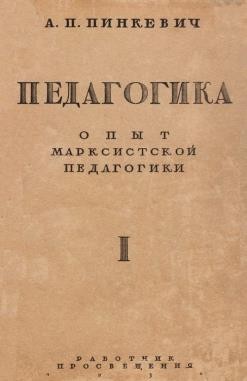 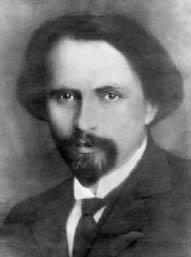 (1883/84-1937)Педагогика. Т. 1. – 1930 ►Отдел первый Глава I. ВведениеГлава II. Педагогический процесс (воздейс-твие)Глава III. Система народного просвещения Отдел второйГлава IV. Физическая культура (телесное воспитание)Глава V. Телесное воспитание (физическая культура) (Продолжение)Отдел третийГлава VI. Психическое воспитание. Младен- ческий возрастГлава VII. Первое детствоГлава VIII. Первое детство. Интеллект и воля Глава IX. Организация педагогического процесса в дошкольном возрастеРисунок 9. Учебник по педагогике А.П. Пинкевича Сайт: http://elib.gnpbu.ru/publications/%D0%9F/?page=3Немного из историиАльберт Петрович Пинкевич (1883/84-1937) –советский педагог, организатор народного образования, автор учебников по педагогике (рис.9), естествознанию. Революционер и общественный дея-тель. Был первым ректором 3-го Петроградского педагогического института (1918-1920) и Уральского государственного университета (1920-1921). Затем ректором 2-го Московского государственного университета (1926-1930). Его портрет выставлен в зале-музее Российского государственного педагогического университета им.А.Герцена (г.Санкт-Петербург) как первого ректора данного вуза. Доктор педагогических наук, профессор.Репрессирован в 1937 г.***В вышеперечисленных книгах 20-х годов ХХ в. были изложены идеи педагогики предыдущего ХIХ века, хотя в них появляются новые идеи и новые пути развития педагогики.В 1927-1930 гг. проводились педагогические дискуссии, в которых приняли участие А.Луначарский, Н.Крупская, а также ученые – авторы учебников. По Н.В. Савину, в них критиковался «биологизаторский подход к трактовке процесса воспитания». Советское правительство настаивало на включении идеологических основ, «идей марксизма- ленинизма», партийной идеологии в предмет педагогики и новых учебников. В 1931 году принимается первая программа учебного предмета «Педагогика». В программе сделаны попытки создать систему педагогики и отразить новые черты советской школы, «избавиться от пестроты и раздробленности педагогических дисциплин», создать единую основу для подготовки педагогических кадров. В то же время, как отмечает Н.В. Савин, структура курса оказалась далека от совершенства.Начало 30-х годов характеризуется новыми условиями развития советской школы и педагогики. В обсуждение программы внесла большой вклад Н.К. Крупская, она написала более 10 отзывов. На наш взгляд, идеи Н. Крупской повлияли на проектирование теории воспитания в СССР, и до сих пор продолжают отражаться в этом разделе учебников. В 1933 г. вышла вторая программа «Педагогики» для педагогических вузов и педагогических техникумов, которая включала следующие разделы:сущность и цели советской педагогики;система народного образования;учебные планы и программы;методы обучения в политехнической школе;организационные формы образовательной работы в шко-ле;учебники;дисциплина;детское коммунистическое движение;внешкольная работа;учитель;организационно-педагогические вопросы школы.После этого были разработаны и опубликованы учебники для педвузов и педтехникумов:Пистрак М.М. Педагогика: учебник для пед.вузов. – М.: Учпедгиз, 1934. – 589 с.Шимбирев П.Н. Педагогика: учебник для педтехникумов. – М.: Учпедгиз, 1934. – 320 с.Программа «Педагогика», 1933Сущность и цели советской педагогики.Система народного образования.Учебные планы и программы.Методы обучения в политехнической школе.Организационные формы образовательной работы в школе.Учебники.Дисциплина.Детское коммунистическое движение.Внешкольная работа.Учитель.Организационно-педагогические вопросы школы.По Н.В. Савину, в это время формулируются требования к программе: «целевая установка при отборе содержания про- граммного материала по педагогике, использование в программах диалектического материализма; ориентация на социалистическое воспитание учителей; отражение идей политехнического образования; построение программы с учетом принципа систематичности» (Савин, 1987: 29).Творческие поиски продолжились и в 1939-1940 гг. были изданы новые учебники по педагогике. По структуре учебники для вузов становились объемными и приближались к принятой в 80-90-х гг.ХХ века структуре.Например, учебник П.Н.Шимбирева включал 15 глав. С первой по пятую главы излагались вопросы коммунистичес- кого воспитания, воспитание детей до школы, в школе и система народного воспитания. В 6-9 главах отражалась дидактика. В 10-15 главах – организация деятельности ученических, пионерских, комсомольских организаций, внеклассная и внешкольная работа, взаимодействие семьи и школы, организации школьного здания, требования к учебной мебели, а также вопросы управления школой.По Н.Савину, учебник П. Шимбирева выигрывал изложе- нием методологических вопросов педагогики, подробно рас- сматривалось коммунистическое воспитание. Хотя раздел ди- дактики еще так и не назывался, но также был изложен богато и структурно отработанно. Поскольку учебники переиздава- лись, они дорабатывались.Обратим внимание на учебник «Педагогика» под редак- цией И.А. Каирова (рис.10). Он издавался в нескольких редакциях. Наиболее известным является учебник, изданный в 1956 году. Он имел хорошие отклики и оказал влияние на мировое развитие педагогической науки. Именно его перевели и использовали для подготовки педагогических кад- ров в Китае несколько десятилетий.Таким образом, как мы видим и по оценке исследователя Е.И. Васильковской, с 30-х гг. до середины 50-х гг.ХХ в., го- сударство активно вмешивалось, жестко идеологизировало и бескопромисно отсеивало другие концепции и идеи развития образования[47].По Н.В. Савину, «более точная и строгая обработка систе- мы курса ... была осуществлена в послевоенные годы, когда выходят три учебника...:Педагогика:	учебник	для	пединститутов	/	под	ред. И.П. Каирова. – М.: Учпедгиз, 1956. – 436 с.Шимбирев П.Н., Огородников И.Т. Педагогика: учебник для студентов пед. институтов. – М.: Учпедгиз, 1954. – 430 с.Есипов Б.П., Гончаров Н.К. Педагогика: учебник для учащихся педучилищ. – М.: Учпедгиз, 1948. – 448 с.Учебное пособие под ред. И.А. Каирова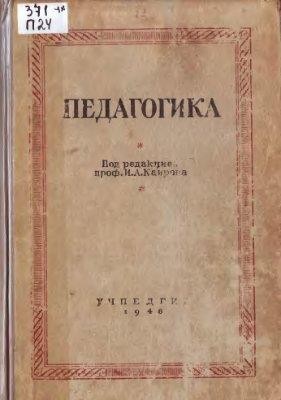 Учебное пособие для педагогических ВУЗов. –2-е изд., перераб. и доп. – М.: Учпедгиз, 1948.– 464 с.Содержание:Общие основы педагогики. Предмет и метод педагогики.Цель и задачи коммунистического воспитания.Теория обучения (дидактика).Процесс обучения.Содержание образования и обучения.Урок – основная форма организации учебной работы в советской школе.Методы обучения.Методы проверки и оценка знаний учащихся. Теория воспитания.Основы воспитания коммунистической морали.Информация с сайтаhttps://www.twirpx.c om/file/319796/Формирование основ диалектико-материалистического мировоззрения. Воспитание советского патриотизма. Трудовое воспитание.Воспитание сознательной дисциплины.Воспитание воли и характера.Эстетическое воспитание. Физическое воспитание.Организация и воспитание ученического коллектива.Внеклассная и внешкольная работа. Учитель советской школы.Школа и семья.Система народного образования.Рисунок 10. Содержание учебного пособия под редакцией И.А. КаироваЭти учебники содержали четыре раздела: общие основы педагогики, дидактику, теорию воспитания, школоведение. Такое построение учебников по педагогике сохранялось до настоящего времени», т.е. начала ХХI века (Савин Н.В., 1987).В 70-е годы была введена новая система преподавания психолого-педагогических дисциплин и педагогической прак-тики: «единый предмет «Педагогика» был разделен на 3 пред- мета: «Введение в педагогику», «Дидактика», «Теория воспитания»».Такое построение курсов имело ряд достоинств: более глубокое и детальное рассмотрение проблем педагогики, выход на разные виды практик (от учебно-ознакомительной до воспитательной, и т.д.). В то же время, отсуствие целостного единого курса педагогики, замена его тремя частями, которые могли читаться разными педагогами (СавинН., 1987) привела к снижению качества подготовки будущих учителей.Таким образом, снижение эффективности обучения потребовало объединить 3 предмета в единый предмет. С 80- х годов ХХ века «Педагогика» вновь преподается единым курсом.УпражнениеПарная или индивидуальная работа.Изучите учебники ХХ века (их структур) и подготовьте их презентации (в парной работе или индивидуально).Учебники приносит педагог и студенты. Визуализация на бумаге А3, А2.Анализ развития предмета «Педагогика» в ХХ веке пока- зал, что проводилась большая научная и творческая работа по совершенствованию предмета, программы и учебников. Каж- дый новый качественный уровень развития курса обсуждался учеными-педагогами. Отметим, что в советское время вырабатывалось единое решение, единые программы в центре страны, по которым разрабатывались учебники. Учебные программы училищ и вузов транслировались во все союзные республики. Студенты училищ и вузов, в основном, использовали данные учебники.В следующей лекции рассмотрим развитие педагогической науки в ХХI веке. Затем более подробно рассмотрим изменения в преподавании разделов педагогики: общих основ, дидактики, теории воспитания, школоведения.Отметим, что в связи с большей свободой в разработке учебников в странах СНГ в XXI веке появляются две траекто- рии преподавания и конструирования курса «Педагогика». Первая связана с сохранением деления разделов «Дидактика»,«Теория воспитания». Вторая, с преподаванием теории целостного педагогического процесса ЦПП (согласно отечественной научной традиции) и технологий ЦПП, без деления раздела дидактики и теории воспитания (представлен в одном разделе).Отдельно в Казахстане и других странах введен курс как отдельный предмет «Введение в специальность (в пед.деятельность)», «Педагогический менеджмент». Несмотря на это «Общие основы педагогики» и «Управление образовательными системами» включены как разделы в«Педагогику». Во многих учебниках по педагогике ХХI века есть разделы «Основы педмастерства» и «Педагогических технологий».Вопросы для самоконтроля студентовРасскажите о направлениях развития учебного курса«Педагогика» в дореволюционное время, в советское время. Какие особенности Вы выделяете?Проанализируйте и сравните учебники по педагогике разных деся- тилетий ХХ века. Оцените их сильные стороны, слабые стороны. В чем Вы определяете специфику каждого десятилетия?Изучите биографии авторов учебников. Подготовьте презентации об ученых-педагогах.Схематизируйте согласно шаблону ленту развития предмета педагогика (снизу). Проанализируйте и сделайте выводы.Оцените, в чем Вы видите преемственность развития учебного предмета: от ХIХ к ХХ веку; от ХХ к ХХI веку? Ответ аргументируйте.Лекция 3. Структура и содержание курса педагогики в ХХI в. (проблемная лекция)Вопросы проблемной лекции на которые предстоит ответить:Каковы особенности преподавания педагогики в ХХI веке?Что такое компетенция? Каков прогноз компетенций и навыков 2020 года?Анализ учебников ХХI века: В.П. Сластенина, И. Бордовской, А.А. Реан, Коджаспировой, под ред. Г.Т. Хайруллина (КазНПУ) и др. Каковы основные их разделы?Что такое Педагогика 2.0 и Педагогика 3.0? Что такое Образование 2.0 и 3.0?Как меняются основные виды и роли педагога?Лекция проводится в виде дискуссии по вопросам с обобщением преподавателя и студентов.Особенности преподавания педагогики ХХI векаСовременная педагогика перестраивает свою теорию, четко ориентируя ее на ЛИЧНОСТЬ: личность студента, ученика, школьника, ориентируя всю систему образования на ее развитие. Эти изменения вызваны изменениями в обществе.	Доминирование	технократического миропонимания, мировоззрения и мышления привело человечество к глобальным проблемам в конце ХХ в. Наиболее мощная из них – экологическая, связанная с выживанием человечества на Земле. Это заставило пе- ресмотреть взгляды на дальнейшее развитие человечества и привело к гуманизации общества и образования.Мы переходим[48]:Дополнительный материал для размышленийДля     сравнения,     изложим     размышления Т.В. Мишаткиной из пособия «Педагогическая этика»[49] о смене парадигм на границе ХХ и ХХI века, определяющих стратегии образования. Она связываетих с соотношением «преподавание – учение» в процессе обучения. Автор приводит таблицу Р. Барра и Дж. Тагга [50] о смене парадигм3 от   «предоставления   инструкций»   (to    provide    instruction4)   к«продуктивному обучению» (to produce learning). Хотя таблица 5 представляет идеи педагогики высшей школы, но основные смыслы изменений близки к педагогике школы и колледжей.ЗаданиеПроанализируйте таблицу с маркером. Выделите ключевые слова. Определите для себя 3-5 самые важные идеи из данной таблицы. Презентуйте их.Вспомните, другие размышления ученых об изменениях в педагогике. С какими идеями пересекаются идеи Р.Барра и Дж.Тэгга? В чем отличия в восприятии современных изменений?3Barr R. B., Tagg J. From teaching to learning. A new paradigm for undergraduate education //Change: The magazine of higher learning. – 1995. – Т. 27. – №. 6. – С. 12-26.4 Инструктивное обучение – термин, используемый в зарубежной теории образования. Обозначает «обучение на основе инструкций, назидания».Таблица 5Смена парадигм (Барр и Тагг, 1995; Мишаткина, 2004)Barr R. B., Tagg J. From teaching to learning. A new paradigm for undergraduateeducation //Change: The magazine of higher learning. – 1995. – Т. 27. – №. 6. –С. 12-26https://www.esf.edu/openacademy/ tlc/documents/FromTeachingToLearningANewParadigmfor UndergraduateEducation.pdfОсновные изменения мы обобщили на следующих слайдах (рисунок 11).Педагогика ХХI века связана с переходом к компетентност- ному подходу.Знаний Умений Навыков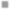 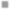 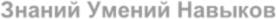 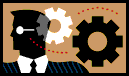 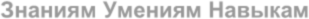 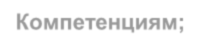 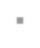 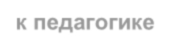 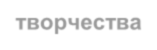 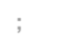 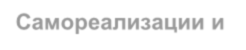 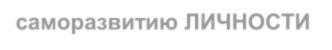 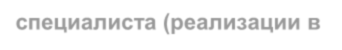 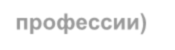 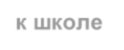 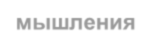 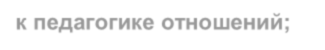 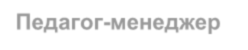 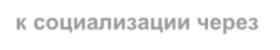 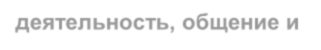 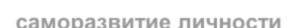 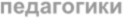 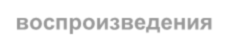 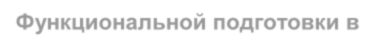 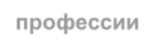 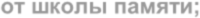 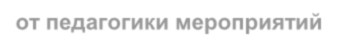 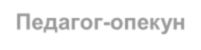 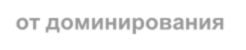 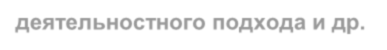 ПереходКомпетентностному подходуРазвитие личности (личностно- ориентированный подход)Педагогика – проживанияПедагогика смысловОценкаКритика - вестернизацияВозрождение казахского отделения и этнопедагогические основы образованияРисунок 11. Слайд о современных изменениях в педагогике и образованииВ мировых документах образования ЮНЕСКО, ОЭСР, ЕС и других, современных государственных концепциях и программах Республики Казахстан с начала ХХI века активно применяется компетентностный подход. Термин компетен- ция/компетеностность используется почти во всех образовательных документах. Подробнее модели компетенции рассмотрим в следующем вопросе.Другими существенными изменениями в образовании ХХI века и педагогике стали активное продвижение личностно-ориентированного подхода, который в иностранных источниках называют «студент- центрированным обучением». Следующий вектор развития – переход от доминирования деятельностного подхода к дополнению его педагогикой среды, бытия и проживания. В социальных институтах – школе, колледже и университетах обучающиеся занимаются не только учебной деятельностью, но и проживают большой отрезок/кусок жизни человека. То есть школа понимается не просто как институт подготовки к будущей жизни, время ожидания взрослой жизни детей, школа – это и есть жизнь «здесь и сейчас».Такая педагогика акцентирует внимание на экзистенциа- лизме (от англ. Exist – существовать), на средовом подходе, и постепенно переходит в социальную педагогику.Условно, подход связанный с актуализацией личности, не пассивного участия в обучении, а активного включения студента, ученика в процесс проектирования обучения, его реализацию, в активную сознательную деятельность фактически и отражает течение Педагогики 2.0.Новые тренды связаны с цифровизацией современного мира. В условиях глобализации и информатизации, цифровизации общества в мире выросло новое поколение школьников и студентов – цифровое поколение. Цифровизация образования и общества изменяет и педагогическую науку, и учебный предмет. Данный тренд отразился в новом понятии педагогики версии 3.0 –«Педагогика 3.0». На характеристике Педагогики 2.0 и 3.0 мы остановимся чуть позже. Сейчас попытаемся ответить на вопрос: как же меняется дидактика, методика обучения?Дидактика ХХ века преемственно развивалась на основе концепций «бихевиоризм → когнитивизм → конструктивизм→ коннективизм». Б. Брдичка [51] в 2011 году так системати- зировал развитие дидактических основ ХХ века (табл. 6).Таблица 6Коннективизм как новая дидактическая основа в зарубежной теории образования (Ph.DIng. Bořivoj Brdička, 2011)Как известно, теория бихевиоризма как поведенческий подход, появилась в 20-е годы ХХ века. Она использовалась в образовании долгое время. Школы XVIII-XIX вв. опирались на основы поведенческого подхода (хотя теории бихевиоризма еще не существовало). Основная ее формула SRP(стимул  реакция  подкрепление). В 30-е годы ХХ века сформировалось течение когнитивизма. Рефлексируя можно констатировать в настоящее время, что советская дидактическая система в основном была построена на использовании обоих теорий.Далее во второй половине ХХ века оформляется теория конструктивизма (социального конструкционизма). Социаль- ная реальность имеет двойственную природу. С одной стороны, она объективна, с другой – имеет субъективные значения. Каждый человек сам выстраивает социальную реальность вокруг себя, социальную среду, взаимоотношения с людьми, коммуникации. Важный инструмент социальной реальности – язык. Через язык и коммуникации человек выстраивает для себя поле знаний и понимания. Рассматриваются процессы социально-психологического конструирования социума через личностную деятельность и активность.В образовании течение социального конструктивизма связано с социализацией личности в обществе, формированием навыков социализации у каждого человека, научением самостоятельного структурирования знаний учащимися. Подход связан как с конструированием среды обучения, в том числе коммуникативной, так и конструированием через нее знаний. В настоящее время теория актуализирована применением в образовании активных и инновационных методов обучения (мозговой штурм, кейс-стади, групповые методы обучения и др.). Актив- ное использование инновационных методов обучения последовательно распространяется как в вузах, так и в школах.Подчеркнем, что последовательность появления теорий, в принципе, не опровергает предыдущую, а дополняет, как бы надстраивается над предыдущими, затем проникает в преды- дущие и частично изменяет их использование. Такое понима- ние иллюстрирует современный методологический принцип науковедения – принцип дополнительности и комплементар- ности. Как и в школе, вузе нами используются данные течения при построении процесса обучения.Новое направление – коннективизм, для зарождающейся теории, выдвинули George Siemens и S. Downes [52] в связи с развитием сетевой коммуникации и новыми возможностямиих использования в обучении. Знания получаются через взаимодействие с сетевым сообществом. Конечно, такой процесс получения знаний, с одной стороны, может быть характерен уже подготовленному или взрослому человеку, который умеет критически оценивать, анализировать, выбирать и конструировать знания. То есть имеет какой-то фундамент знаний. В то же время, сами учащиеся средних классов школы демонстрируют в неформальном обучении активное усвоение знаний и навыков именно таким способомчерез сети. Поэтому, на наш взгляд, прогнозируем, что будет идти проникновение данной теории во все классы школьного и курсы высшего образования. Отметим, что для младших школьников и тинейджеров сети стали обыденным явлением, поэтому их навыки работы в сетях бывают развиты гораздо лучше, чем у педагогов.«Падагогическое колесо» (от iPad) коннективистских педагогических технологий предложил Аллан Карингтон. По О. Евстифеевой, эта «модель помогает педагогу увидеть общую картину образовательного процесса цифрового века в долгосрочной перспективе и увязке его составляющих: планируемых результатов, методов их достижения и инструментов» [53].В практике мы опираемся на принцип амбивалентности, т.е. преемственности «традиций  инноваций». Компетенции невозможно сформировать без знаний и умений. Высококом- петентный специалист имеет хороший багаж фундаментальных знаний, и умеет его постоянно в течение жизни пополнять. А значит, обладает метакогнитивными умениями, компетенцией.Еще одна оценка изменения методических стратегий была приведена в статье К.Н. Шамшидиновой, Председателя Правления АОО «Назарбаев Интеллектуальные школы»: Изменение парадигмы образования // Открытая школа. – 2013. – № 10 (131) декабрь, 2013г.[54].Организация Объединенных Наций по вопросам образования, науки и культуры – UNESCO (2010)– специализированное учреждение Организации Объединенных Наций по вопросам образования, науки икультуры выбрала постоянную методическую стратегию преподавания, ориентированную на будущее:экспериментальное обучение (Еxperiential Learning);– сторителлинг (Storytelling). Сторителлинг – это способ передачи информации и нахождения смыслов через рассказывание историй. Используется в психотерапии как направление«нарративной психотерапии», так и в публичных выступлениях и в менеджменте, где это обычно называется "оrganizational storytelling http://www.newcode.ru/doku.php/storytelling;–	обучение ценностям (Values Education);–	исследовательское обучение (Enquiry Learning);соответствующая оценка (Appropriate Assessment);решение будущих проблем (Future Problem Solving);внеклассные занятия (Learning Outside the Classroom);–	решение проблем в сообществах (CommunityProblem- Solving).В целом, данные стратегии активно применяются в совре- менном педагогическом образовании.Понятие компетенции и компетентностный подходПонятие «компетенция» восходит к латинскому слову и в переводе означает competo – «добиваюсь, соответствую, дос- тигаю, подхожу», обозначает область знаний и практики, в ко- тором лицо обладает обширными, точными знаниями и опы- том практической деятельности.Компетентностный подход появился в 60-70-е годы в Америке. Педагоги договорились между собой, что компетен- ция – цель; компетентность – результат (рис.12).КомпетенцияКомпетентностьРисунок 12. Компетенция как цель и компетеностность как результатМоделей структуры компетенций достаточное количество (табл.7). На наш взгляд, компетентность – это владение знаниями, умениями, навыками (ЗУН), накопление опыта творческой деятельности, эмоционально-волевых и ценностных отношений, интегрированные с начальным опытом профессиональной деятельности, а также зарождение мудрости личности, умения использовать приобретенные ЗУН в стандартных и нестандартных ситуациях с хорошей эффективностью.Прочитайте с маркером. Выделите ключевые слова. Про- анализируйте текст.Исходя из задач и перспектив развития современной ци- вилизации, Совет Европы определил пять групп ключевых компе- тенций образования, которым придается особое значение и кото- рыми школа должна «вооружить» молодежь [55].Политические и социальные компетенции, связанные со способностью брать на себя ответственность, участвовать в совместном принятии решений, регулировать конфликты ненасильственным путем, участвовать в функционировании и развитии демократических институтов.Компетенции, касающиеся жизни в многокультурном об- ществе. Межкультурные компетенции, такие, как понимание различий, уважение друг к другу, способность жить с людьми иных культур, языков и религий, препятствуют возникновению в обществе расизма и ксенофобии.Компетенции, определяющие владение устным и пись- менным общением, приоритетны в общественной жизни. Тем, кто ими не обладает, грозит изоляция. К этой же группе общения относится владение несколькими языками, приобретающее всевозрастающее значение.Компетенции, связанные с возникновением общества информации. Владение новыми технологиями, понимание их значения, их силы и слабости, способность критического отношения к распространяемой по каналам СМИ информации и рекламе.Компетенции, реализующие способность и желание учиться всю жизнь, как основу непрерывной подготовки в профессиональном плане, а также в личной и общественной жизни.Таблица 7Характеристики ключевых компетенций [55]Общая и профессиональная педагогика. – М., 2005.В Организации экономического сотрудничества и развития (ОЭСР) также составили прогноз развития компетенций ОЭСР-2030 (авторы М. Тагума, С. Шираи, К. Ангер, 2016), которая отражает структуру компетенции в виде«косички» (рис.13) – из каких компонентов состоит понятие.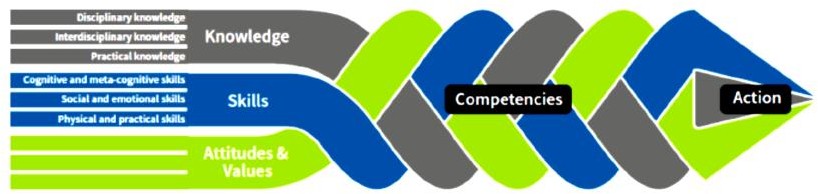 Рисунок 13 – Знания, умения, ценности, компетенции и деятельность [56- 57].Рисунок 13 представляет схему упорядочения знаний, умений, ценностей и качеств, разработанную в исследованиях Taguma M., Shirai S., and Anger K. и использованную в работах Назарбаев Интеллектуальных школ [56-57].В знания (Knowledge) включены дисциплинарные, меж- дисциплинарные, практические знания. В «умения и навыки» (skills) включены когнитивные и метакогнитивные умения, социальные и эмоциональные умения, физические и практические умения. Последняя «прядь» косички включает«отношения и ценности»/ «установки и ценности» (Attitudes &Values).Для примера рассмотрим, какие компоненты далее вклю- чили авторы в когнитивные и метакогнитивные умения (рису- нок 14), доклад Taguma M. «Education 2030 redefining OECD Key Competencies» был представлен на 8 международной конференции НИШ в 2016 году [58].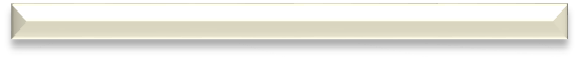 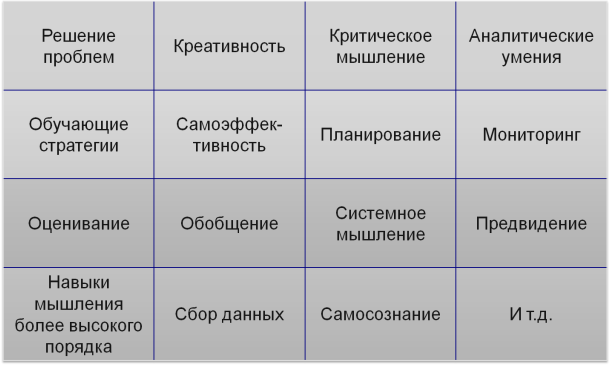 Рисунок 14 – Составляющие когнитивных и метакогнитивных умений (по М. Тагума и др., 2016)В познавательных, иными словами когнитивных умениях важны умения решения проблем, креативности, оценивания, планирования, анализа и систематизации. «Мета» –понимается как «над», сверху. Образно, мы называем как второй этаж когнитивных навыков. В философии слово«метафизика» произошла от понимания подъема мышления над физикой, природными, материальными явлениями. Метакогнитивные умения – иными словами, метапознавательные умения, т.е. умения рефлексии за своими аналитическими действиями, обобщения, абстрагирования, умения самообучаться, самопознания, предвидения и др.Если педагогика ХХ века концентрировалась на знании и умениях, то педагогика ХХI века начала развитие с понятия компетенции. В ядре коментенции остаются знания и умения, но они обогащаются метакогнитивными умениями, социаль- ными и эмоциональными умениями, отношениями и ценностями. Зарубежные ученые в дисскуссиях обычно подчеркивают важность «ценностей и отношений/установок» в компетенциях. Для формирования отношений важны эмоциональные умения и навыки. Вот как авторы представляют составляющие «социальных и эмоциональных умений» (риуснок 15).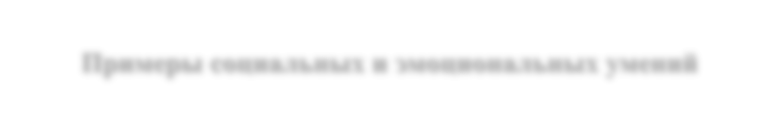 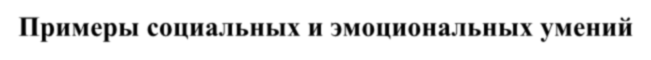 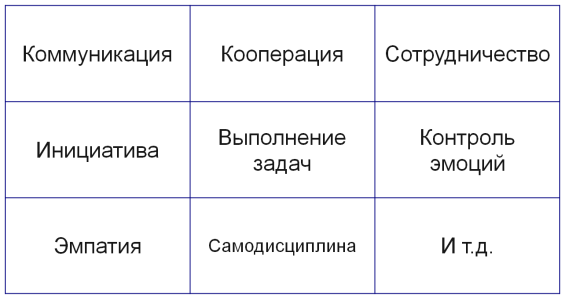 Рисунок 15 – Социальные и эмоциональные умения (по М. Тагуме, 2016)В социальные умения включены – коммуникация, коопе- рация, сотрудничество, инициатива и лидерство, в эмоцио- нальные – контроль эмоций и эмпатия, самодициплина и др.В «отношения и ценности» авторы включили (рисунок 16) уважение, доверие, ответственность, ориентация на развитие и др.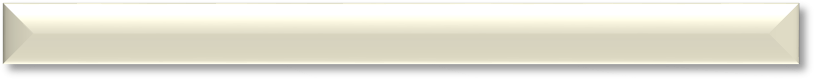 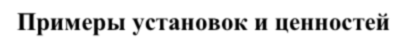 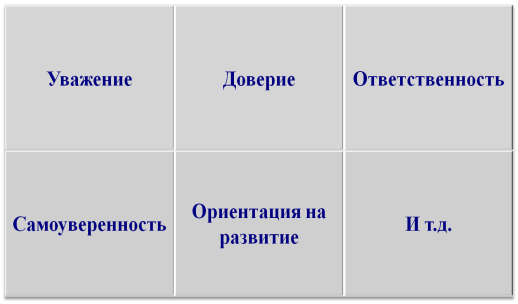 Рисунок 16 – «Ценности и отношения» (по М.Тагума, 2016)Символично, что условные линии в модели-косичке пере- плетены в компетенции, и направлены, «нацелены», «заточе- ны» на действие (action). Модель отражает, что содержание образования на ранних этапах может быть представлено отдельными предметами как науками, а в дальнейшем должны быть представлены как межпредметные дисциплины под те или иные компетенции.Еще одна усовершенствованная модель (рисунок 17) дополнена в структуре компетенции – эпистемологическим и процедурным знанием, а ценности и отношения разделены на личностные, региональные, социальные и глобальные.Компетенция направляется компасом общества: требования- ми к учащемуся. Внешний круг отражает «Действие+ реф- лексия+ предвосхищение». Внутри в виде трехлистника изоб- ражены – потребности и навыки «Создания новых ценностей» «Согласование напряженности и дилемм»  «Ответс- твенность».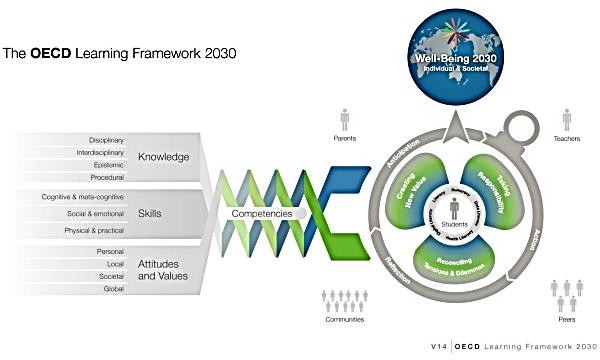 Рисунок 17 – Рамка обучения ОЭСР – 2030 [59]Данная стратегия служит ориентиром для педагогов всего мира.Дополнительный материал для размышленийИнтересен прогноз компетенций 2020 Института будущего. [60-62]Познакомьтесь с прогнозом компетенций и навыков 2020 Института будущего для любого специалиста, для будущего педагога.Прочитайте текст критически. Используя маркеры, выделите ключевые слова.Прогноз компетенций и навыков 2020 годаРабочие навыки, которые потребуются в 2020 г., по предсказаниям Института будущего (концептуальная основа электронного университета http://sco.lt/5aIy3N ), это:Развитие общества требует пересмотреть организацию образования,роль преподавателя и студента. В современном мире университеты должны научиться решать принципиально новую задачу – воспитывать молодых людей, способных критически мыслить и готовых стоять у истоков перемен. Мы практически не знаем профессий, к которым готовим студентов. Ряд учреждений либо разработали или приступили к разработке стратегического подхода к современному дистанционному обучению. Эти планы предназначены определения приоритетов и целей для онлайн и гибридной обучения и в некоторых случаях цели для развития онлайн-курса.Вместо доступности и гибкости ключевой задачей для онлайнового обучения становится повышение производительности.На современном этапе у преподавателя должны быть сформированы новые навыки (10 Modern Teaching Skills http://sco.lt/6iSwlt ).Первые 6 навыков преподавания не новы, но их значение существенно возросло для современного учителя.Обязательность.Базовая педагогическая подготовка.Организация учебного процесса.Толерантность.Рассказчик.Открытость к вопросам.Следующие новые навыки преподавания дополняют традиционные и связаны с новыми технологиями.Инновационные.Технологический энтузиазм.Социальные.Любопытство и мастерство.Влияние новых технологий на образование рассматривается под разными углами. Доклад (New Horizon Report Insists Teachers Use Tech http://gettingsmart.com/2014/06/new-horizon-report-insists-teachers-use-tech/) рассматривает три раздела: новые тенденции, проблемы и важные события.Новые тенденцииЗначительные проблемыГлавная черта нашего времени и жизни – неустанное ученичество,постоянное самосовершенствование.Презентации учебников ХХI векаЗадание для студентов.Подготовить с использованием бумаги А3 презентации современных учебников по педагогике ХХI века:Педагогика: учебник /КазНПУ им. Абая. – Алматы: Print-S, 2005.– 364 c.Таубаева Ш.Т., Иманбаева С.Т., Берикханова А.Е. Педагогика: оқулық. – Алматы: ОНОН, 2017. – 340 б.Әлғожаева Н. Педагогика. – Алматы: Қазақ университеті, 2018.Анисимов В. В., Грохольская О. Г., Никандров Н. Д. Общие основы педагогики.М.: Издательство «Просвещение», 2007.Хуторской А.В. Педагогика. Учебник для вузов. Стандарт третьего поколения.СПб: Питер, 2018.Педагогика 2.0 и 3.0, Образование 2.0 и 3.0Как пишет, Halupa, большинство современных студентов при обучении в вузах пытаются подрабатывать, а также рас- ширяют свои навыки цифровой грамотности, мобильных технологий. Поэтому в 2008 году Маклафлин и Ли дискутировали вопрос о «Педагогике 2.0» (Halupa, 2018) [69]. По аналогии отличия технологий Веб 1.0 и Веб 2.0, которое заключается во включении социальных инструментов в сети, когда пользователи могут быть активны, выполняют активную роль, то Педагогика 2.0 также связана с активизацией, инициативой самого обучаемого. Обучаемый не пассивен, он партнер в процессе обучения, от постановки целей до получения результатов, построения знаний. Дж. Биггс предложил концепцию «когнитивного выравнивания» (Biggs, 1996) [70] по обсуждению ожидаемых результатов процесса обучения с учащимися еще в конце ХХ века. Условно, опорой Педагогики 2.0 можно назвать конс-труктивизм, когда мы с учащимися выстраиваем процесс обу- чения в образовательной среде. Помимо этого, к Педагогике 2.0, на наш взгляд, примыкает социальная педагогика, поскольку мы говорим о социальной среде развития учащегося, в которое действуют социальные законы обучения.Авторы термина «Педагогика 2.0» Маклафлин и Ли пред- ложили принципы ее эффективной реализации (Halupa, 2018): единицы содержания образования создаются студентами и преподавателями; учебный план открыт для инициации содержания образования учащимися; используются разные возможности общения «педагог – учащийся»; используются контекстуальные, рефлексивные процессы обучения; задействован глобальный характер ресурсов формального и неформального образования; помогать в обучении могут всестуденты, педагоги, коллеги, эксперты; аутентичное обучение на основе жизненного опыта (по отечественной педагогике это витагенное обучение). Отличие от классической педагогики в акценте на осознанности, актуализации опыта учащегося (на его базе выстраивания новых знаний), интерактивности, практикоориентирован- ности, постоянной рефлексии обучения, что отражено на рисунке 18.ОсознанностьАктивные социальные ролиАктивность студента /Интерактив- ностьПрактико- ориентиро- ванность/ опытРефлексив- ный процесс / самоуправ-ление студентаРисунок 18 – Особенности «Педагогики 2.0»«3Р» Педагогики 2.0 – «персонализация, продуктивность и участие» (от англ. слов) [69].«3П» Педагогики 2.0 –3PРисунок 19 – 3P (англ.). Педагогики 2.0Модель «Образование 2.0» также связана с высокой сте- пенью интерактивности учащихся, постоянной обратной связью между учителем и учеником. Образование 3.0 связано с опорой на теорию Heutagogy – Эвтагогики (Хьютагогика) (Саргсян, 2014) [71]. Условно, на наш взгляд, Педагогику 3.0 и Образование 3.0 можно объединить с «цифровой педагогикой». То есть образовательный процесс связан с самоинициацией учащегося и развивается уже в глобальной информационной инфраструктуре – интернете, социальных сетях и т.п.Рассмотрим подробнее в сравнении по параметрам тради- ционного образования, Образования 2.0 и Образования 3.0 (табл. 8), а также сравнение их методологий Педагогики – Ан- драгогики – Эвтагогики (табл.9). Триаду «Педагогика – Андрагогика – Heutagogy» (Pedagogy – Andrаgogy – Heutagogy) называют PAH-continuum, такое понятие ввел Фред Гарнетт (Шеманаева, 2016) [72]. На рисунке 20 показана схематически преемственность данных теорий. Понятие«континуум» означает единство, слитность образовательного пространства и необходимость использования разных подходов, принципов в нем для активности самой личности в процессе непрерывного образования и жизни.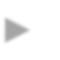 Рисунок 20 – Триада «Педагогика – Андрагогика – Heutagogy» (Pedagogy – Androgogy – Heutagogy)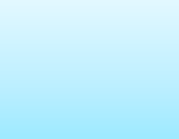 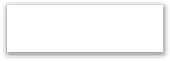 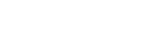 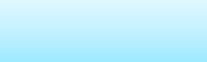 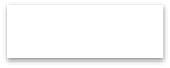 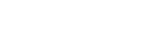 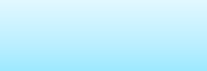 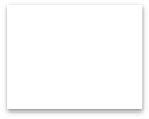 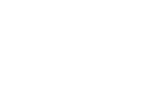 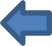 Рисунок 21 – Расширение поля ЭвтагогикиМатематически, например, отрезок есть континуум, поскольку он является конечным, ограниченным, имеющим размер отрезком, но внутри имеет бесконечное число точек, которые невозможно пересчитать. Так и содержание образова- ния, сами теории можно в целом «окинуть взглядом», «оглянуть их взором», но погружаясь в него, изучая его, мы столкнемся с бесконечным количеством и знаний, и умений, которые можно приобрести в жизни, множеством теорий и стратегий обучения и т.п. по которым можно строить процесс обучения.Таблица 8Модели развития образования в мире(Саргсян, 2014; Шеманаева, 2016 и др.) [71-73]Таблица 9Континуум «Педагогики – Андрагогики – Heutagogy»(Игнатович, 2013; Шеманаева, 2016; Саргсян, 2014 и др.) [71-73, 69]Таблицы 8-9 содержательно раскрывают особенности подходов и их переемственность. Как видно из таблиц 8 и 9«Образование    2.0»    связано    с    андрагогикой.    Понятие«андрагогика» было введено в научный оборот в 1833 г. немецким историком А. Каппом (Колесникова И., 2003; Halupa, 2018) [74, 69], при анализе стиля обучения Платона. По А.Каппу, андрагогика – это «искусство и наука обучения взрослых». По оценке С.Змеева, как самостоятельное научное направление андрагогика оформилось в 70-80-е гг. ХХ века, его инициаторы – американцы М.Ш. Ноулз, Р.М. Смит, англичанин П.Джарвис и др. (Змеев С., 2003: с.73) [75]. В работах Ноулза были показаны различия педагогической и андрагогической модели обучения. Взрослый человек – это лицо, выполняющее социально-значимые продуктивные роли (гражданина, работника, члена семьи), обладающего физиологической, психологической, социальной, нравствен- ной зрелостью, относительно экономически независимостью, жизненным опытом, уровнем самосознания, достаточным для ответственного самоуправляемого поведения (Змеев С., 2003: 65). Змеев называет 5 отличительных характеристик взрослого от невзрослого обучающегося: 1) он осознает себя самостоятельной,    самоуправляемой    личностью;    2)    оннакапливает все больший запас жизненного (бытового, профессионального, социального) опыта, который становится важным источником обучения его самого и его коллег; 3) его готовность к учебной деятельности (мотивация), определяется его стремлением при помощи обучения решить свои важные проблемы и достичь конкретной цели; 4) он стремится к безотлагательной реализации полученных знаний, умений, навыков, качеств; 5) его учебная деятельность в значительной мере обусловлена временными, пространственными, профессиональными, бытовыми, социальными факторами (условиями) (Змеев С., 2003: 65). Андрагогика понимается как продолжение педагогики, услов- но оно связано с процессом обучения взрослых людей в системе повышения квалификации, переподготовки, саморазвития. Часто это происходит по программам дополнительного образования и самоинициативного обучения, например, иностранному языку, личностному развитию, различных тренингов и курсов.На наш взгляд, фактически Педагогика 2.0 в понимании близка к андрагогике, но в все же разделяется (рис.22). Андрагогика – это педагогика взрослых. Педагогика 2.0 – пе- дагогика активного учащегося (см. смену парадигм от пре- подавания к учению /с. 59-60/).Понятие Heutagogy было введено в 2000 году Stewart Hase и Chris Kenyon как «форма самоопределяющегося обучения» (Halupa, 2018). Основана на идее «двойной петли обучения», указывает, что у каждого студента есть ментальные карты и управляющие/мотивационные/координационные переменные. Суть «двойной петли обучения», в некоторых источниках «двойного кольца обучения», заключается в запуске процесса рефлексии, самоанализа процесса обучения и возможности самостоятельного расширения процесса обучения.Многие авторы отмечают, что Хьютагогика, или Эвтаго- гика – это «сетецентрическая теория», основанная на коннек- тивизме (Siemens, 2006) [52], рефлексии, метакогнитивныхнавыках. McAuliffe, Hargreaves, Winter and Chadwick (2008) предложили следующие принципы эвтагогики [76]:Знание, как учиться, является ключевым навыком;Педагоги	больше	сосредоточены	на	учебном процессе, а не на содержании образования;Обучение выходит за рамки конкретной дисциплины;Обучение происходит посредством самоизбранного и самонаправленного действия (Halupa, 2018).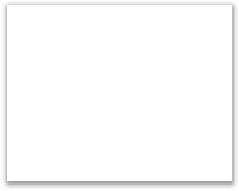 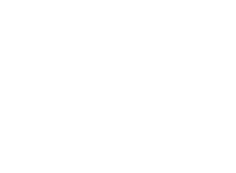 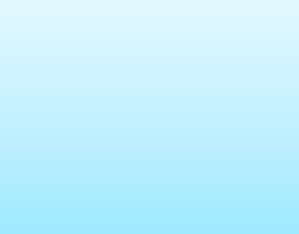 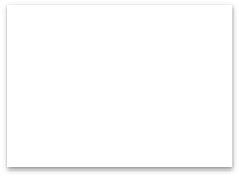 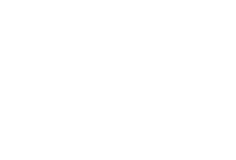 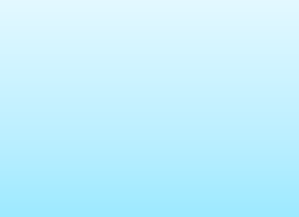 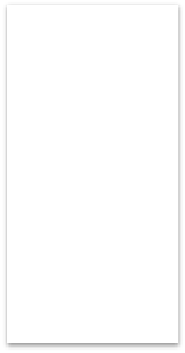 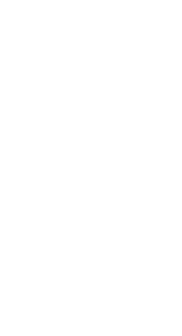 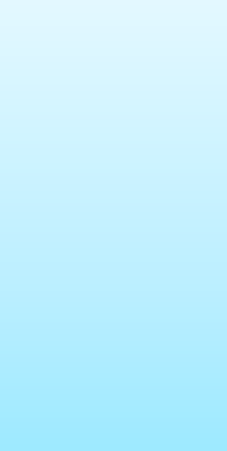 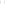 Рисунок 22 – Педагогика 2.0 и АндрагогикаМы бы добавили, что эвтагогика связана с синергетикой, или, иными словами, может быть дополнена, продлена синер- гетическим подходом. Синергетическая теория связана с самоорганизующимися системами, обменом информацией и энергией со средой и между людьми, поточностью, а также с эффектом распределения (от хаоса к порядку) и усиления элементов (взаимообогащения) в сети. Понимание синергетики дополняется пониманием средового подхода. Классическая педагогика использует деятельностный подход, совместную трудовую учебную деятельность: мотивы, цели, задачи, содержание, методы+средства+формы, результаты.Социальная педагогика связана с понятием социализации, погружением в среду, что дополняет традиционную педаго- гику, механизмами социализации –- импринтинг, подража- ние, идентификация (отождествление).Кратко рассмотрим положения средового и синергетичес- кого подходов, а затем вернемся к Образованию 3.0.Средовый и синергетический подходыС ХХI века активно используется средовый подход в обучении. Понятие «среда» – близко к понятию пространства5. По Ю.С. Мануйлову [77], функционально среду мы определяем как то, среди чего-(кого) пребывает субъект, посредством чего формируется его образ жизни, что опосредует его развитие и осредняет личность. С точки зрения философии, жизнь – это есть бытие, включение в жизнь – это со-бытие. Подчеркнем, что бытие может не иметь строго заданной, осознанной цели. Главное понимание бытияэто существование, экзистенция. Свойства среды: пространство; стихия; лидеры (меченные); то, чем она пропитана. Для примера Ю.С. Мануйлов предлагает вспомнить образы стаи птиц, дельфинов, косяк рыб, которые куда-то летят, плывут вместе. Это напоминает и поток… Почему они собираются в стаи? Понятно, что здесь работают другие механизмы.В 90-х годах ХХ века были открыты итальянским ученым Г. Ризолатти (2004) [78] зеркальные нейроны. Зеркальные ней- роны (англ. Mirror neurons) – нейроны головного мозга, кото- рые возбуждаются как при выполнении определённого дейс- твия, так и при наблюдении за выполнением этого действия другим существом. Такие нейроны были достоверно обнаружены у приматов, утверждается их наличие у людей, и некоторых птиц. Эти нейроны играют ключевую роль в процессах имитации, эмпатии, подражания и обучении языку.5 Среду можно понимать как пространство. Случайность и ситуативность процессов в психологии объяснялись с точки зрения перенятия физической теория поля. Известна теория поля Курта Левина. Среда также в чем-то напоминает, пересекается с теорией поля.Зеркальные нейроны актуализируют образы, которым человек подражает. Более того, для объединения людей человек, часто неосознанно, «зеркалит» другого, условно«пристраивается»	в	его	среде,	другими	словами«мимикрирует»6.Событийность, ситуативность процессов объясняется в теории социального научения Альберта Бандуры. Он считал, что человеческое поведение не так последовательно. До теории А. Бандуры, согласно теориям Ж. Пиаже и др. считалось, что способности и установки формируются по мере взросления человека (Howe, & Strauss, 2009) [79]. Поэтому, как мы привыкли считать, поступкам свойственно некоторое постоянство. А. Бандура считает, что человеческое поведение не так последовательно. Скорее оно зависит от обстоятельств. Человеческое поведение в большей степени детерминировано существующей ситуацией и интерпретацией ее человеком, чем стадией его развития, чертами характера или типами личности. Из теории социального научения А. Бандуры можно сделать вывод, что обучение образно, дискретно, может осуществляться событийно, ситуативно.В средовом подходе важными категориями становятся информация и энергия. Во время занятия происходит динамический обмен информацией, знаниями, а также энергией между учителем и учеником (рисунок 23 а,б). Представим это схематично в виде кадрирования. Именно таким образом происходит объединение людей в новое целое образование – группу, единую команду – класс.6 Мимикрия – это подражание, маскирование. В понимании мимикрии помогает теория нейролингвистического программирования. Для достижения согласованности, конгруэнтности мы зеркалим другого человека, подстраиваемся под его темпоритм. Для того, чтобы стать единой командой, единым целым организмом (например, во время занятия в классе) у людей синхронизируются темпоритмы. Это понимание важно для соединения с понятием флуктуации (колебаний).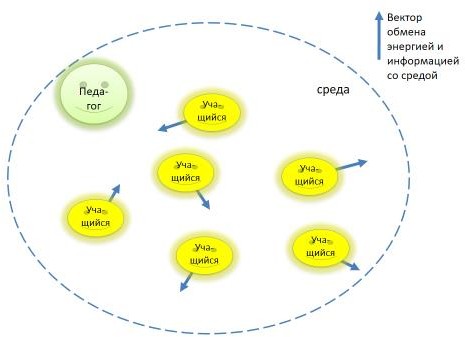 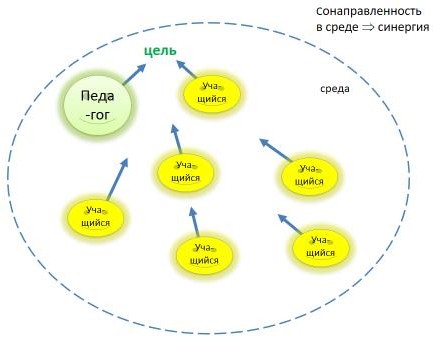 Рисунок 23 а – Представление средового подхода(до начала занятия, после начала занятия)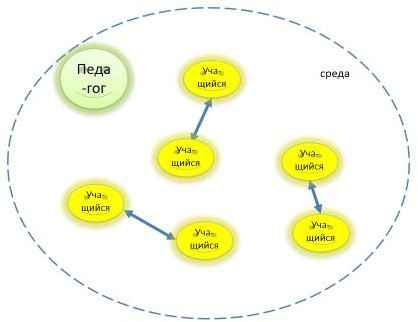 Рисунок 23 б – Представление средового подхода (парная работа учеников)Синергетика – наука о самоорганизующихся системах. В Казахстане вопросами синергетики в образовании занимаются З. Жанабаев (1999), Б.А. Мукушев (2006) [80-81]. Самоорганизация – это процесс спонтанного возникновения порядка и организации из беспорядка (хаоса) в открытых неравновесных системах (Михайлова, 2012) [82]. Категориями синергетического подхода являются понятия«система»,       «информация»,       «энергия»,       «энтропия»,«флуктуация», «точка бифуркации», «хаос», «равновесность» и «неравновесность», «диссипативная структура», «фрактал»,«аттрактор» и др. Педагогическая система, как и отдельно взятый человек, – сложная самоорганизующая система, поэтому к ней применима синергетика. А. Горелов пишет,«энергия – понятие, характеризующее способность производить работу, как механическую, так и по созданию новых структур». Такое понимание показывает, что все имеет как потенциал механической энергии, так и потенциал создания чего-то нового. Энтропия – это форма выраженияколичества связанной энергии, которую имеет вещество. Эне- ргия творец, энтропия – мера творчества. Последняя характеризует результат (Горелов А.А., 2006) [83].Учащийся, педагог, группа/класс можно сказать, что яв- ляются информационными и открытыми системами. По А. Горелову, в сложных открытых системах, благодаря притоку энергии извне и усилению неравновесности, отклонения со временем возрастают, накапливаются, вызывают эффект коллективного поведения элементов и подсистем. Это коллективное поведение класса.Для индивида, условно, когда человек выведен из равно- весного состояния, например, не знает что-то и хочет узнать, он колеблется («флуктуация») и ищет разные варианты решения проблемы: спрашивает у друзей, учителей, ищет в интернете, спрашивает в сетях и т.п. Таким образом, его путь имеет несколько вариантов решений – бифуркаций. У учащегося есть несколько образов – как действовать,«фракталов». Но то решение, которое принимает учащийся, реализуется как «аттрактор» до следующего внутреннего колебания (точки бифуркации).Синергетика помогает понять как процесс самообучения человека, так и работу головного мозга по построению новых конструктов и конструкций знаний при самообучении. Причем в мозге человека «новые знания» как бы цепляются за актуализированные из памяти «старые знания». Понятно, что единой структуры знаний, как мы бы хотели по классической педагогике, уже не будет.Джош Уин и Дин Локвуд, говоря о такой конструкции зна- ний, говорят о новом феномене – «ризоматической педагогике» [84-85]. Rhizome (от франц. – «корневище») – термин философии постмодернизма, нелинейный способ организации целостности благодаря открытости и внутреннему креативному потенциалу. Введен в 1976 г. в книге Ж.Дезела и Ф. Гваттари «Ризома» [86]. Связан с номадологическим	проектом	постмодернизма организационных структур. У ризомы нет «ни начала, ни конца, есть только середина, из которой она растет и выходитза ее пределы». Ризома не боится разрывов как переходов в состояние с отсутствием жесткой и универсальной стратификации, в отличие от структуры. В ризоме есть движение вдоль определенных линий с определенной скоростью, что напоминает потоки, одни из них ускоряются, другие запаздывают.Как пишут Дж. Уин и Д. Локвуд, понятие «ризомы» ука- зывает на попытку оторваться от западных иерархических – или "древовидных" – моделей, которые побуждают нас думать с точки зрения логики представления и воспроизведения уже существующих структур. «Для Делеза и Гваттари понятие «ризома» – плоская горизонтальная система по типу корневой системы разветвления – предполагает постоянную, преобразующую связность мира и представляет собой изменение древовидного типа логики отдельно стоящих "деревьев". Ризома отдает предпочтение связывающей линии понятий, чем изолированной точке зрения. Это бесконечно разрастающаяся совокупность линий, которые соединяются посередине. Связность составляющих компонентов, без центра, границ, начала или конца, является первым принципом ризомы. Принципы, связанные с ризомой, это – принципы гетерогенности и множественности. Ризома непрерывно самодифференцируется. Кроме того, она выражает картографическую логику производства новых связей, а не "копирующую" логику воспроизведения. Построенная на основе развития новых связей, "то, что отличает карту от копии-кальки, так это то, что она полностью ориентирована на экспериментальную работу с реальной ситуацией" (Deleuze and Guattari 2004: 13). В ризоматическом, и картографическом столкновении, когда наставник и студент, и наставник/студент и реальная ситуация соприкасаются, вступают в контакт, мир возникает заново в процессе взаимного "становления". Ничего еще не представлено. Ничего не связано, а только создается заново» [84].Если обзор эвтагогики в основном представлен в зарубеж- ной образовательной науке, то разбор синергетического и сре- дового подхода более представлен в отечественной традиции. Две точки зрения, на наш взгляд, дополняют друг друга и взаимообогащают. Их изучение помогает грамотно проектировать современный процесс обучения и содержание образования.На наш взгляд, меняются и структуры построения знаний у человека. Для классической педагогики характерна матрица, где в каждой ячейке находится объективное знание. Она очень хорошо упорядочена и зафиксирована. Для Педагогики 2.0 знание структурируется самими учащимися, и их архитектура может быть разнообразна, у каждого студента/человека своя. Образно можно представить в виде кубиков в разных конструкциях домов… Причем, вспомните ребенка, когда он начинает из кубиков строить дома, в начале пути они бывают неустойчивые, негармоничные конструкции, разнообразные. С приобретением опыта они могут стать гармоничнее, стройнее, эстетичнее. Для Педагогики 3.0 – знания структурируются в виде «ризомы» (рисунок 24).Структуры знаний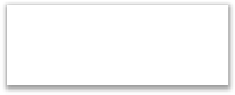 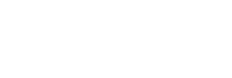 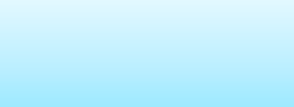 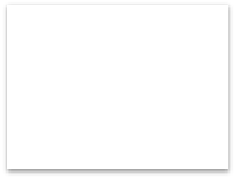 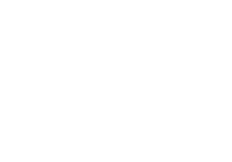 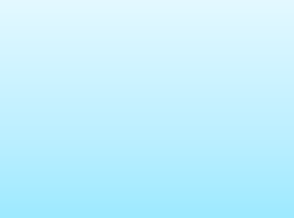 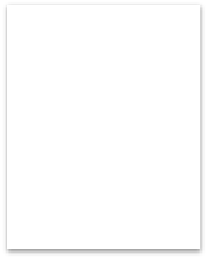 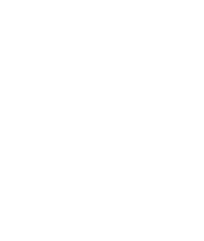 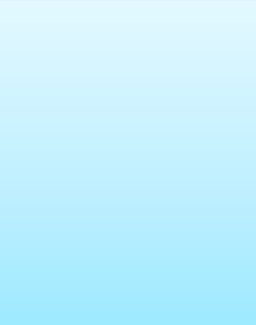 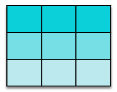 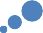 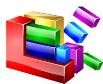 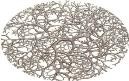 Рисунок 24 – Структуры знаний (Педагогика – Педагогика 2.0 – Педагогика 3.0)Условно, можно увидеть соответствие педагогики 1.0 – классической педагогики, появление Педагогики 2.0 на основе конструктивизма в 60-70-е года ХХ века – неклассическому этапу развития науки (с неким запаздыванием), а Педагогики 3.0 – постнеклассицизму.Для Педагогики 3.0 мы рекомендуем студентов посмотреть видеокурс Барбары Окли «Научитесь учиться» [89].Вопросы духовности в образовании и самообученияОтдельный вопрос – вопрос нравственного образования в современном обществе. Поскольку мы говорим о самообуче- нии, то такой вектор также постепенно позволяет выйти через раскрытие потенциала внутреннего мира человека на развитие его духовно-нравственных качеств. В отечественном образовании позитивным стимулом развития эвтагогики может стать и предмет «Самопознание».Если рассматривать раскрытый ранее средовый подход, то на занятиях по «Самопознанию» используются техники позитивного настроя и творческой групповой деятельности, которые помогают создать особую атмосферу сотрудничества, духовного развития учащихся. Согласно теории самопознания (Мукажанова, 2013), ценность«любовь» понимается как энергия [87], которой обмениваются между собой люди, например, мама и ее ребенок. Позитивный настрой в учебе и на занятии, позитивная энергетика, которую создает учитель, задает осо- бую позитивную духовную атмосферу. Интересно, что здесь можно обернуться в истории к Академии Платона. Как из- вестно, слово «платоническая любовь» произошло от «духов- ного общения учителя и ученика». Объединяющая энергия творчества связана с духовным развитием человека.С другой стороны, синергетический подход также связан с потенциалом развития духовности и интеллекта человека. Интересно, что К.Э. Циолковский [88] говорил, что «атом – это дух» (Циолковский, 2004). Самоактуализация личности позволит привести к нравственно-духовному развитию,пониманию единства человека с природой, окружающей средой, единства всего человечества.Для размышления. Современной проблемой воспитания детей называют «цифровой аутизм» учащихся, когда школь- ники погружены в свои гаджеты, и их сложно заинтересовать внешними стимулами, когда учащемуся иногда даже неинте- ресно слушать соседа, он зациклен на своих переживаниях, находится и живет в своем мире. Для нового поколения очень важен их внутренний мир, взаимодействие в сети, созданный некий свой мир, часто свой созданный имидж (фантазийный мир, где отсуствуют маркеры телесности, себя можно создать заново).Как педагогу достучаться до внутреннего мира детей? Как заинтересовать разными другими знаниями и идеями?Предложите Ваши методики.На наш взгляд, важны техники слушания детей (три уровня слушания по коучингу), научения слушания и слышания других, проникновения в мир ребенка, научения детей самопознанию, саморазвитию, развитию внутриличностного и межличностного интеллекта, используя новые проективные методики: от диагностических проективных методик до сторителлинга, метафорических карт, ценностно-смыслового развития ребенка, развития аффективного домена учащихся, арт-технологий и арт- терапевтических методик, различных копингов. А это новаяпедагогика…Составьте перечень новейших методик, которыми Вы обладаете.Основные виды профессиональной деятельности преподавателя среднего профессионального образованияУпражнение.Изучите учебники по педагогическому мастерству, статьи по профес- сиональной компетентности педагога, Профессиональный стандарт учителя. Подготовьте презентации:Профессионально-личностные требования к современному педагогу.Культура педагога, профессиональная компетентность педагога.Педагогическая деятельность – эта деятельность, направ- ленная на формирование личности учащегося, будущего спе- циалиста, его профессиональную подготовку.Педагог выполняет несколько видов педагогической дея- тельности:деятельность педагога-предметника – непосредствен- ное ведение занятия преподавателем;деятельность методиста – обобщения опыта обучения, выявление наиболее оптимальных методов и приемов обуче- ния, конструирования методов, технологий и приемов обуче- ния, построения учебных средств, учебных предметов;деятельность программирования – составления учеб- ных программ и планов, проектирования рабочих учебных программ, силлабусов, учебно-методических комплексов дис- циплин и т.п.;научно-исследовательская деятельность – включает поиск и разработку новых знаний, систематизацию знаний, превращение научных знаний в учебные знания;воспитательная работа – направлена на организацию воспитательной среды и управление разными видами деятель- ности студентов с целью решения задач формирования гармо- нично развитой личности;социально-педагогическая деятельность.Виды деятельности преподавателя колледжа:Обучающая (преподавательская) деятельность.Научно-методическая деятельность.Научно-исследовательская деятельность.Дидактическая	креативность,	творческая деятельность.По Е.Е. Щербаковой, «педагогическая креативность со- стоит	из	коммуникативной	и	дидактической.Коммуникативная креативность опирается на диалог и импровизацию. Дидактическая креативность включает в себя восприимчивость к интеллектуальным ценностям, а также способность к новаторству. Целью дидактической креативности является сочетание восприимчивости к интеллектуальным ценностям со способностью к новаторству» [90].В нашем понимании дидактическая креативность включает ценность творческой деятельности педагога, знания современных теорий креативности и их влияния на процесс обучения, знание педагогической инноватики и арт- педагогики, владение инновационными методами, методиками и технологиями обучения, арт-технологиями в развитии личности, рефлексивной и методической компетентностью.Профессионально важные качества преподавателя: понятие, типология, показатели проявления.Педагогическое мастерство преподавателя: понятие, струк- тура.Педагогическое мастерство – это комплекс свойств личности, обеспечивающий высокий уровень самоорганиза- ции профессиональной педагогической деятельности [91].Структура педагогического мастерства по И.Зязюну представлена в табл. 10.Педагогическое мастерство, на наш взгляд, это синтез ра- ционального и иррационального в человеке: научных, про- фессиональных знаний и творчества, анализа, саморефлексии и умения чувствовать состояние человека, его души, умения выстроить взаимодействие с учеником, студентом, руково- дить группой, в то же время тактичность и чуткость в отноше- ниях, профессиональная смелость и дерзость, и главное, фан- тазия и воображение.Структуру педагогического мастерства преподавателя вуза и колледжа можно разложить на лекторское мастерство, методическое мастерство, мастерство куратора и др.Таблица 10Структура педагогического мастерстваКритериями оценки педагогического мастерства педагога (по И.А. Зязюну) являются:целесообразность (определяется по направленности);продуктивность (определяется по результатам, уровню усвоения ЗУН, компетенций школьников, студентов);оптимальность (по выбору средств);творчество (по содержанию деятельности).	Упражнение. Прочитайте с маркером. Выделите ключевые слова. Подго-товьте визуальные сигналы на 3-5 наиболее важных, на Ваш взгляд, способностей для преподавателя колледжа. Презентуйте рисунки.Педагогические способности в педагогической деятельности и педагогическом мастерстве.В наиболее общем виде педагогические способности были представлены В.А. Крутецким, который дал им соответствующие об- щие определения (М. Буланова-Топоркова, 2002).Дидактические способности – способности передавать сту- дентам учебный материал, делая его доступным для них, преподно- сить им материал или проблему ясно и понятно, вызывать интерес к предмету, возбуждать у обучаемых активную самостоятельную мыс- ль. Преподаватель с дидактическими способностями умеет в случае необходимости соответствующим образом реконструировать, адап- тировать учебный материал, трудное делать легким, сложное – прос- тым, непонятное, неясное – понятным. Профессиональное мастерс- тво включает способность не просто доходчиво преподносить зна- ния, популярно и понятно излагать материал, но и способность орга- низовать самостоятельную работу обучаемых, самостоятельное по- лучение знаний, умно и тонко «дирижировать» познавательной ак- тивностью учащихся, направлять ее в нужную сторону.Академические способности – способности к соответствую-щей области наук (математике, физике, биологии, литературе, юриспруденции и т.д.). Способный преподаватель знает предмет не только в объеме учебного курса, но и значительно шире и глубже, постоянно следит за открытиями в своей науке, абсолютно свободно владеет материалом, проявляет к нему большой интерес, ведет исс- ледовательскую работу.Перцептивные способности – способности проникать вовнутренний мир студента, психологическая наблюдательность, свя- занная с тонким пониманием личности обучаемого и его временных психических состояний. Способный преподаватель по незначитель- ным признакам, небольшим внешним проявлениям улавливает ма- лейшие изменения во внутреннем состоянии обучаемого.Речевые способности – способности ясно и четко выражать свои мысли, чувства с помощью речи, а также мимики и пантомимики. Речь педагога всегда отличается внутренней силой, убежденностью, заинтересованностью в том, что он говорит. Выражение мысли яс- ное, простое, понятное для обучаемых.Организаторские способности – это, во-первых, способнос- ти организовать коллектив студентов, сплотить его, воодушевить на решение важных задач и, во-вторых, способности правильно органи- зовать свою собственную работу. Организация собственной работыпредполагает умение правильно планировать и самому контролиро- вать ее. У опытных преподавателей вырабатывается своеобразное чувство времени – умение правильно распределять работу во вре- мени, укладываться в намеченные сроки.Авторитарные способности – способность непосредствен- ного эмоционально-волевого влияния на обучаемых и умение на этой основе добиваться у них авторитета (хотя, конечно, авторитет создается не только на этой основе, а, например, и на основе прек- расного знания предмета, чуткости и такта преподавателя и т.д.). Ав- торитарные способности зависят от целого комплекса личностных качеств преподавателя, в частности, его волевых качеств (решитель- ности, выдержки, настойчивости, требовательности и т.д.), а также от чувства собственной ответственности за обучение и воспитание сту- дентов, от убежденности преподавателя в том, что он прав, от уме- ния передать эту убежденность своим студентам.Коммуникативные способности – способности к общению собучаемыми, умение найти правильный подход к обучаемым, устано- вить с ними целесообразные с педагогической точки зрения взаимоот- ношения, наличие педагогического такта.Педагогическое воображение (или прогностические способ- ности) – это способность, выражающаяся в предвидении последст- вий своих действий, в воспитательном проектировании личности уча- щихся, связанном с представлением о том, что из студента получит- ся в будущем, в умении прогнозировать развитие тех или иных про- фессиональных качеств студента.Способность к распределению внимания одновременно меж- ду несколькими видами деятельности имеет особое значение для ра- боты преподавателя. Способный, опытный преподаватель внима- тельно следит за содержанием и формой изложения материала, за развертыванием своей мысли (или мысли студента), в то же время держит в поле внимания всех обучаемых, чутко реагирует на призна- ки утомления, невнимательность, непонимание, замечает все случаи нарушения дисциплины и, наконец, следит за собственным поведе- нием (позой, мимикой и пантомимикой, походкой) (М. Буланова- Топоркова, 2002).По Н.А. Моревой, можно добавить экспрессивные и мажор- ные способности [93].Экспрессивные способности – умение преподавателя яр- ко и образно выражать свои мысли с помощью слова. Преподаватель должен обладать достаточной силой голоса, мелодичностью речи, владеть «языком тела», мимики и пантомимики.Мажорные способности – это оптимизм и юмор педагога, помогающие активизировать учебный процесс, предупредить конф-ликт, снять напряжение. Способность быстро ориентироваться в си- туации и соответственно случаю использовать улыбку, шутку, выра- жать коммуникативную бодрость во время контакта с аудиторией.Вопросы для самоконтроляКаковы основные изменения в образовании и педагогике?Что такое компетенция и компетеностность?Предложите Вашу структуру компетенции.Разработайте интеллект-карту по современным педагогическим подходам в образовании.Как Вы понимаете, что такое Педагогика 2.0 и Педагогика 3.0?В чем отличие классической Педагогики от Педагогики 2.0? В чем отличие Педагогики 2.0 от Педагогики 3.0? Постройте диаграмму ВеннаЗаполните таблицу.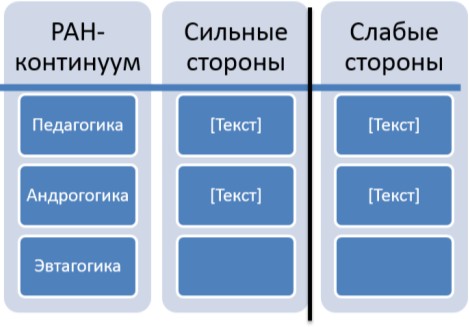 Наименование периодаХарактеристикаПарадиг ма123ПреднаукаПостепенное накопление простых знаний о предметах и явлениях природы начинается с первобытно-общинного строя. С разделени- ем умственного и физического труда в рабов- ладельческом строе происходит скачок в раз- витии знаний людей.Наука в Древнем Египте и Вавилоне возникла из потребностей практики: астрономия – создание календаря; математика – измерение площадей, земли; механика – строительство сооружений.Восточный Ренессанс VII-IX вв. – возникает потребность в естествознании целостного восприятия мира (развитие производства: ре- месленное – машинное).Европейский Ренессанс науки, по оценке А. Эйнштейна, начинается с имени Николая Коперника (1543 г.) – гелеоцентристкая теория [10].-Классическая наукаXVII в. до конца XIX в.Экономические, политические, научные рево- люции.Буржуазные революции XVII-XIX вв., развитие крупного индустриального производства.Открытия И. Ньютона   (законы   механики), Г. Лейбниц (дифференциальное и интегральное исчисление), закон всемирного тяготения, эволюционная теория Ч. Дарвина, открытие кругообращения крови в медицине – В. Гарвей и др. В философии Ф.Бэкон, Дж. Локк, Спиноза, Р. Декарт и др. Исследования электричества и магнетизма: М. Фарадей, Д. Максвелл – теория классической электродинамики. Д. Менделеев – периодический закон химических элементов. Господствует объективный стиль мышления, стремление познать объект сам по себе, без относительно к условиям его изучения субъек- том [10].механика, картина мира строится на принципе жесткого детермин изма; соответст вует образ мироздания	как часового механиз- ма123Неклассическая наукаНачало ХХ в.Разработка релятивистской и квантовой теории. А. Эйнштейн – теория относительности 1905 г.Н. Бор – теория (модель) атома 1912 г.Ф. Блох – кристаллическая структура материи 1927 г.Бардин и Шокли – транзисторы – революция в полупроводниковой технологии, конец 40-х г.ХХ в. Тьюринг - статья "Об исчисляемых числах" – программирование, создание цифрового компью- тера, 1937 г.Крик и Уотсон – открытие двойной спирали в молекуле ДНК, ветвистой структуры Моно, Жакобом и Львовым в молекулярной биологии.В когнитивной психологии – основа системы экспертных выводов.Отвергает объективизм классической науки, описывает представление реальности как чего-то не зависящего от средств познания, субъективного фактора.Признавалась вероятностная природа изучаемых систем [9].Парадиг- ма относи- тельности,дискретно сти, квантова- ния, вероятнос ти, дополни- тельностиПостнеклассическая наука70-80-е гг. ХХ в. – по настоящее времяТеория   синергетизма   –   Г.   Ханкен   (1973), И. Пригожин; информационные технологии.Синергетика (от древнегреч. Sinergticos – содействие, соучастие) – теория самоорга- низующихся систем. В постнеклассической картине мира упорядоченность, структурность равно как хаос, стохастичность признаны объективными, универсальными характе- ристиками действительности. Утверждение принципов развития, системности и самоор- ганизации, а также антропного принципа. Новая научная картина мира – эволюционно- синергетическая [11].Постоянная включенность субъективности дея- тельности в «тело знания». Учитывает соотнесенность характера получаемых знаний с особенностями средств и операций деятельности субъекта, но и ее ценностно-целевым структурам [12].Парадиг- ма становле- ния и самоорга- низацииЭтап развития наукиВедущие методологические принципыПревалирующие концепции123Классическая наукаПринцип детерменизма, объективностиДидактика Я.А. Коменско- го, теория воспитания (ав- торитарного   воспитания И. Гербарта, свободного воспитания Ж.Ж. Руссо), теория элементного воспи- тания И. Песталоцци, ассо- циативная теория обуче- ния.Неклассический этапПринципы относительности, дискретности, дополнительности, вероятности, субъективности познающего сознанияДеятельностный и диало- гичный подходы в образо- вании, теория прагматизма и инструментализма Дж. Дьюи, теория активизма М. Монтессори.Теория Ж.Пиаже, теория Л.Выготского.Теория	поэтапного формирования умственных действий,		начала социальной педагогики; этнопедагогический, культурологический подходы в образовании.Постнеклассический этапПринципы синергетизма, антропный принципГештальт-теория, развитие когнитивной		педагогики (теория	Дж.			Брунера, таксономии	Б.		Блума, В.Беспалько, Л.Андерсона, Д.Толлингеровой- В.Ляудис,			Р.Марцано, Б.Биггса, теория123множественного интеллекта Г. Гарднера, конвергентное и дивергентное мышление Дж.Гилфорда),			компетеностный	подход, теория	личностно-ориентированного обучения; гуманистическая педагогика и самоактуализация личности; консьюмеристская концепция образования; методология кредитного обучения; современная		парадигма	образования«LifeLong Learning» (LLL) и «LifeWide Learninig» (LWL), концепция непрерывного обучения.Конструктивизм и коннективизм, Эвтагогика (Heutogogy)Педагогика как наукаПедагогика как учебный предметПедагогика как учебный предметПедагогика как учебный предметПедагогика как учебный предметРазвивает актуальные направления Развитие динамично и разнопланово Разноскоростно по разным направ- лениям...Систематична и структурирована СтабильнаРавномерно распределенаСистематична и структурирована СтабильнаРавномерно распределенаСистематична и структурирована СтабильнаРавномерно распределенаРазвивает актуальные направления Развитие динамично и разнопланово Разноскоростно по разным направ- лениям...Развивает актуальные направления Развитие динамично и разнопланово Разноскоростно по разным направ- лениям...Развивает актуальные направления Развитие динамично и разнопланово Разноскоростно по разным направ- лениям...№ОпределениеИсточник1231Методическая компетентность – интегра- тивная, многоуровневая, профессионально- значимая характеристика личности пре- подавателя, выражающаяся в наличии ценностного отношения к педагогической профессии, профессиональных знаний и умений, взятых в единстве[18]Сясина Т. В. Форми- рованиеметодической компетентностибудущего	учителя: автореф. дис. …канд. пед. наук. – Ком- сомольск-на-Амуре, 2005.2Методическая компетентность – интеграль- ная характеристика деловых, личностных и нравственных качеств педагога, отражающая системный уровень функционирования методологических, методических знаний, умений, опыта, мотивации, способностей и готовности к творческой самореализации в методической	и	педагогической деятельности в целом [19]Загривная Т. А. Становление научно- методическойкомпетентности педагогов в процессе профессиональной деятельности: автореф. дис. …канд. пед. наук. – СПб., 2006.1233Методическая компетентность – частный вид профессиональной	педагогической компетентности в области методики,В трудах таких иссле- дователей, как О.С. Анисимов,3которая определённым образом соотносится с другими видами психолого-педагогической компетентности, педагогической культурой и определяется как многоуровневая профессионально значимая характеристика личности, общения и профессиональной деятельности,	опосредующая результативный педагогический опыт.Р.У. Богданова, Л.М. Митина,Н.Г. Пелевина и др.4Методическая    компетентность     –     это«системное образование, компонентами которого являются знания, умения, навыки педагога в области методики на основе оптимального сочетания методов педагоги- ческой деятельности, а также формиро- вание данной компетентности как фактора, влияющего на повышение профессио- нализма педагогических работников» [20]Зубков, А.Л. (2007).Развитиеметодической компетентностиучителей в условиях модернизацииобщего образования. Дис. ... канд. пед. наук. –Екатеринбург.5Методическая компетентность – способность педагога системно и грамотно проектировать процесс обучения, мотивировать учащихся к саморазвитию, осуществлять и анализировать процесс обучения на основе методических знаний, умений и навыков, концепций и принципов, а также опыт и ценностное отношение к профессиональ- ной деятельности и общению, личностному развитию учащихся.Методическая компетентность – способность педагога системно и грамотно проектировать процесс обучения, мотивировать учащихся к саморазвитию, осуществлять и анализировать процесс обучения на основе методических знаний, умений и навыков, концепций и принципов, а также опыт и ценностное отношение к профессиональ- ной деятельности и общению, личностному развитию учащихся.Энциклопедический всенаучный словарь 1882 г.Def. Опр.Методология – наука о способах изучения	наук,	способахпреподавания наукЭнциклопедический словарь 1915 г.Def. Опр.Методология – логика (наука о законах правильного мышления)Педагогически (наука о воспита- нии)«И понятие «педагогики» определяли: В педагогике различают общую методологию (дидактику), изложение общих основ преподавания, и спе- циальную методологию, применение общих оснований к определеннымотраслям преподавания»«И понятие «педагогики» определяли: В педагогике различают общую методологию (дидактику), изложение общих основ преподавания, и спе- циальную методологию, применение общих оснований к определеннымотраслям преподавания»«И понятие «педагогики» определяли: В педагогике различают общую методологию (дидактику), изложение общих основ преподавания, и спе- циальную методологию, применение общих оснований к определеннымотраслям преподавания»Методологическая культура учителяМетодологическая культура педагога-исследователяОпыт творческой деятельностиОпыт творческой деятельностиПроектирование и конструированиеПроектирование и конструированиеУчебно-воспитательного процесса:умение проектировать содержа- ние будущей деятельности;умение проектировать систему и по- следовательность собственных дейс- твий;умение проектировать систему и по- следовательность действий учащих- сяНаучно-исследовательского процесса:умение проектировать содержание будущей деятельности;умение проектировать систему и последовательность собственных действийРЕФЛЕКСИЯРЕФЛЕКСИЯМетодическаяМетодологическаяСамоанализ, включенный в непо- средственную деятельность учите- ля и осуществляемый одновре- менно с ходом процесса обучения; Самоанализ ретроспективного ти- па, обращенный в прошлое: 1) ос- мысление и анализ своей деятель- ности в терминах науки; 2) анализ своей деятельности в терминах науки.Самоанализ прогностического ти-па, обращенный в будущееАнализ педагогического исследова- ния по следующим характеристи- кам: проблема, тема, объект иссле- дования, его предмет, цель, задачи, гипотеза, новизна, значение для науки, значение для практики, как в процессе его проведения, так и в за- вершенном виде.Осознание, формулирование и творческое решение задачОсознание, формулирование и творческое решение задачУметь увидеть проблему и соотнести с ней фактический материал; Уметь выразить проблему в конкретной педагогической задаче;Уметь выдвинуть гипотезу и осуществить мысленный эксперимент:«Что было бы, если …»;Видеть альтернативу (несколько возможных путей) в решении задачи и выбрать наиболее эффективный;Распределить решение на шаги в оптимальной последовательности; Уметь анализировать процесс и результаты решения задачиУметь увидеть проблему и соотнести с ней фактический материал; Уметь выразить проблему в конкретной педагогической задаче;Уметь выдвинуть гипотезу и осуществить мысленный эксперимент:«Что было бы, если …»;Видеть альтернативу (несколько возможных путей) в решении задачи и выбрать наиболее эффективный;Распределить решение на шаги в оптимальной последовательности; Уметь анализировать процесс и результаты решения задачиРазделы учебника:Киргизская хрестоматияСтихотворения, детские рассказы, сказки, образцы писем учащихся к роднымРассказы для взрослыхОбразцы из устного творчестваПословицы и поговоркиРазделы книги:Начальное руководство к обучению киргизов русскому языкуИмя существительное Имя прилагательное Имя числительное Местоимение Наречие и союз ПредлогГлаголОбразцы переводов с казахского на русский языкПреемственностьПреемственностьПреемственностьПреемственностьХIХ векПервая половина ХХ векаВторая половина ХХ векаХХI векот …к …Техногенной цивилизацииАнтропогенной цивилизацииОбучаемого – объектаОбучаемому – субъекту"Человека знающего""Человеку, подготовленному к жиз- ни", "человеку действующему"Знаний, умений, навыков (ЗУН)Знаниям, умениям, навыкам, качес- твам, компетенциям (ЗУНК)Функциональной подготовки в профессииСамореализации и саморазвитию лич- ности специалиста (реализации в профессии)Ведущего сопроцесса в педагоги- ческом процессе – обученияВедущему сопроцессу в педагоги- ческом процессе – развитиюПедагогики воспроизведения Школы памятиПедагогике творчества Школе мышленияПедагогики мероприятийПедагогике отношенийПедагога-опекунаПедагогу-менеджеруДоминирования авторитарного сти- ля взаимодействияДоминированию демократического стиля взаимодействияДоминирования деятельностного подходаСоциализации через деятельность, общение, саморазвитие личностиПарадигма преподаванияПарадигма учения (обучения)12Миссия и целиМиссия и целиОбучать / инструктировать.Продуктивное обучение.Транслировать знания от препо-давателей к студентам.Добиваться, чтобы студенты сами от-крывали и конструировали знания.Предлагать курсы и программы.Создать мощную учебную среду.Улучшить качество преподавания.Улучшить качество учения.Получить доступ к широким сту- денческим массам (добиться дос-тупа разных студентов).Стимулировать студентов на достиже- ние успеха.Критерии успехаКритерии успехаНагрузка преподавателей.Успешные результаты обучения студентов.Уровень знаний поступающих сту-дентов.Уровень знаний выпускаемых студентов.Совершенствование	учебных планов.Совершенствование технологий обуче- ния.Качество и объем материальногообеспечения учебного процесса.Качественные и количественные харак-теристики результатов.Увеличение набора студентов, рост финансирования.Совокупный рост обучения и его эф- фективности.Качество преподавания, квали-фицированность профессорско- преподавательского состава.Качество учения и развитие студентов.Структуры преподавания/ученияСтруктуры преподавания/ученияАтомистическая: от частей к це- лому.Целостное (холистическое): от целого к частям.Время – постоянно, учение – ва-риативно.Учение – постоянно, время – вариа-тивно.50-минутные лекции, 3-х кредит- ные курсы.Среда обучения готова, когда готов студент.Один преподаватель в одной ау-дитории.Важен учебный опыт любого специа-листа.Независимые    дисциплины    идепартаменты/кафедры.Взаимосвязь курсов и сотрудничестводепартаментов.Материал курсов полностью.Указанные результаты обучения.Оценка результатов в конце кур-са.Оценка знаний, компетенций до / в се-редине / в конце курса.Личностная оценка.Публичная оценка.Степень присваивается на осно- ве накопления кредитов.Степень присваивается за продемонст- рированные знания и умения.Теория обученияТеория обученияЗнания находятся «вовне».Знания находятся в умах людей и фор- мируются в результате индивидуаль-ного опыта.Знания передаются преподавате-лем по «частям» и «крупицам».Знания конструируют, создают и полу-чают сами студенты.Обучение носит кумулятивный илинейный характер.Обучение – это  вложение и взаимо-действие структур.Подходит метафора «кладоваязнаний».Подходит метафора «научиться ездитьна велосипеде».Обучение ориентировано на учителя и контролируется им (вцентре – преподаватель).Обучение ориентировано на студента и контролируется им (в центре студент,который контролирует ход обучения).Личное присутствие учителя и учеников обязательны.Требуется активный ученик/студент, при- сутствие преподавателя необязательно.Классный кабинет и обучение обособлены и находятся в про-тиворечии.Учебная среда и обучение совместно способствуют развитию студента.Талант и способности – редкоеявление.Талант и способности – в изобилии.Продуктивность/финансированиеПродуктивность/финансированиеОпределение продуктивности – стоимость одного часа обученияна студента.Определение продуктивности – стои- мость единицы обучения одного уча-щегося.Финансирование академическихчасов.Финансирование   результатов   обуче-ния.Распределение ролейРаспределение ролейПреподаватели прежде всего лекторы.Преподаватели – прежде всего раз- работки методов обучения и учебнойсреды.Преподаватели	и	студенты работают	независимо	иизолированно.Преподаватели и студенты работают в одной команде.Преподаватели классифицируют и сортируют студентов.Преподаватели развивают способнос- ти, компетенции и дают проявиться та-ланту каждого студента.Учебно-вспомогательный персонал обслуживает процесс обучения и оказывает помощь профессорско-преподаватель-скому составу.Все сотрудники, создающие среду обу- чения и способствующие успешному обучению студентов, являются препо- давателями/«эдукаторами» (educator).Любой эксперт может препода-вать.Способствовать обучению – сложная имотивирующая/стимулирующая.Линейное управление, незави- симость действий.Совместное управление, работа в ко- манде.Бихевио- ризмКогни- тивизмКонструк- тивизмКоннекти- визмИсточник знанийОпытРазум и опытПричинаСоединениеПринципЧерный ящик – отражение внешнего поведенияРазмеще- ние знания в Мозге(в голове)Личная активность, индивидуа- лизацияЗнания как коллективный продуктМотивацияПоложи- тельное/ отрицательн ое Подкрепле- ниеЗнаки, дипломСобственный интересИнтерес поддержи- вается сообществомПроцессПовторение чувственный опытИнтерпре- тация знанийСтруктуриров ание знанийАктивное сетевое сотрудни- чествоПредставители направленийSkinner, Thorndike, Pavlov, WatsonVygotsky, Bruner, Gagne, AusubelBandura, Piaget,Bruner, Dewey, PapertSiemens, DownesКомпетенцияСодержание компетенцииСоциальнаяСпособность взять на себя ответственность, выраба- тывать решения и участвовать в их реализации, толе- рантность, проявление сопряженности личных интересов с потребностями производства и обществаКоммуника- тивнаяВладение технологиями устного и письменного общения на разных языках, в том числе и компьютерного програм- мирования, умение пользоваться системой ИнтернетИнформа- ционнаяОбладание информационным ресурсом, владение ин- формационными технологиями, критичное отношение к полученной информацииСпециальнаяПодготовленность к самостоятельному, творческому выполнению профессиональных функций, объективной оценке себя и результатов своего трудаКогнитивнаяГотовность к постоянному повышению своего обра- зовательного уровня, потребность в актуализации и реализации личностного потенциала, способность самостоятельно приобретать новые знания и умения, стремление к саморазвитию, постоянному обогащениюсвоей профессиональной компетентностиАндрагогикаЭвтагогика (хьютагогика)ПедагогикаЭвтагогика (хьютагогика)Параметр сравненияОбразование 1.0Образование 2.0Образование 3.01234Вид образованияФормальное образованиеФормальное + Неформальное образованиеФормальное + Неформальное + Информальное образованиеСодержание образованияПродиктовано требованиямиОпределяется совместно педагогом и обучающимсяОпределяется совместно и изменяется, корректируется исходя из контекстаМодель обученияВедущий в обучении – педагогОриентация на студентаСамообразованиеМотивацияМотивация извне– от учителей, родителей, конкуренция...Внутренная мотивация – повышениясаморазвития, признание и уважение...Внутренная креативность,жажда познания нового,взаимодействие с другими людими, самомотивацияПроцесс обученияОт учителя к ученикуОт учителя к ученику и от ученика кученику…(в прогрессив- ном ключе)От учителя к ученику и отученика к ученику, от ученика кучителю, человек – технология –человек …УчителяДипломирован- ные специалистыДипломированн ые специалистыЛюбой желающий и повсюдуТехнологии обученияВ закрытой аудиторииСоответственно ситуацииВезде и повсюдуУчебные заведенияВ зданияхВ зданиях и интернетПовсюду – кафе, парки, музеи, улицы, офисы,дома, в семье и др.Методоло- гияПедагогикаАндрагогикаХьютогогика ЭвтогогикаСравни- тельные характерис- тикиПедагогикаАндрагогика (образование для взрослых)Heutagogy Хьютогогика Эвтогогика (самообразо- вание)1234АвтономияЗависимостьНезависимостьАвтономияРесурсы образованияОрганизует педагогОпытобучаемого при педагогической поддержкеВсе ресурсы, самостоятельно выстраивает траекторию обученияПостроение обученияЛинейно и последовательноУчение нелинейноСамостоятельное построение процесса обученияКонтрольПедагогПедагог / обучаемыйОбучаемыйПроизводс- тво знанийПонимание предметаДиалог и взаимодейс- твие, оцениваниеСоздание знанийКогнитив- ный уровеньПознаниеМетапознаниеЗнание о познании (эпистемологи-ческое познание)УровеньШколаОбучение взрослыхПостдипломное обучениеФокус обученияПредметно- ориентированное обучение черезчеткую, заранее запланирован- нную и последователь- ную структуруПроблемные задания и проблемно- ориентирован- ное обучениеАктивность учащихся наоснове своего опыта, обмена опытом с другими, наблюдения за средой общенияМотивацияМотивация извне– от учителей, родителей, конкуренция...Внутренняя мотивация – повышениясаморазвития, признание и уважение...Внутренняя креативность,жажда познания нового,взаимодействие с другими людими, самомотивация1234РольучителяРазрабатывает учебный процесс, используетматериал, который считает необходимымФасилитатор, создаетатмосферу сотрудничества, открытости, уваженияФормирует у учащегося следующиеспособности: знать как учиться, креативность,самостоятельно достигать высокой эффективности, применениекомпетенции в новых ситуациях, хорошовзаимодействовать с другими людьмиСтупень развитияОбразование 1.0Образование 2.0Образование 3.0Гуманис- тическая направ- ленностьПрофессио- нальные знанияПедагогические спо- собностиПедагогическая техника1234Интересы Ценности ИдеалыСпециальные знания Психолого- педагогичес- кие знания Знания мето- дики препо- давания Социокуль- турные зна- нияКоммуникативность, расположение к людям, доброжелательность, общительность Перцептивные спо- собности – профессиональная зоркость, эмпатия, педагогическая интуицияУмение управ- лять собой (владение телом– техника движе- ния, эмоциональ- ным состоянием, техника речи) Умение взаимо- действовать в процессе реше- ния педагогичес- ких задачИнтересы Ценности ИдеалыСпециальные знания Психолого- педагогичес- кие знания Знания мето- дики препо- давания Социокуль- турные зна- нияДинамизм личности – способность к волевому воздействию и логическому убеждению Эмоциональная устой- чивость – способность владеть собой Оптимистическое прогнозирование Креативность(дидактические умения, органи- заторские уме- ния, техника кон- тактного взаимо- действия)